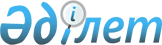 Об утверждении государственного образовательного заказа на подготовку специалистов с техническим и профессиональным, послесредним образованием на 2011-2012 учебный год
					
			Утративший силу
			
			
		
					Постановление акимата Южно-Казахстанской области № 176 от 27 июля 2011 года. Зарегистрировано Департаментом юстиции Южно-Казахстанской области от 3 августа 2011 года № 2055. Утратило силу постановлением акимата Южно-Казахстанской области от 1 октября 2015 года № 296      Сноска. Утратило силу постановлением акимата Южно-Казахстанской области от 01.10.2015 № 296.

      В соответствии с подпунктом 8 пункта 2 статьи 6 Закона Республики Казахстан от 27 июля 2007 года «Об образовании», акимат Южно-Казахстанской области ПОСТАНОВЛЯЕТ:



      1. Утвердить государственный образовательный заказ на подготовку специалистов с техническим и профессиональным, за счет средств областного бюджета послесредним образованием на 2011-2012 учебный год согласно приложениям 1, 2 к настоящему постановлению.



      2. Утвердить государственный образовательный заказ на 2011-2012 учебный год на подготовку специалистов за счет средств республиканского бюджета в рамках «Программы занятости – 2020» согласно приложениям 3, 4, 5 к настоящему постановлению.



      3. Государственному учреждению «Управление образования Южно-Казахстанской области» (Туганбаев М.), государственному учреждению «Управление здравоохранения Южно-Казахстанской области» (Исмаилов Ж.), государственному учреждению координации занятости и социальных программ Южно-Казахстанской области» (Али М.) в установленном законодательством порядке обеспечить размещение государственного образовательного заказа на подготовку специалистов в учебных заведениях технического и профессионального, послесреднего образования на 2011-2012 учебный год.



      4. Настоящее постановление вступает в силу с момента государственной регистрации и вводится в действие по истечении десяти календарных дней со дня первого официального опубликования.



      5. Контроль за исполнением настоящего постановления возложить на заместителя акима области Каныбекова С.А.      Аким области                               А.Мырзахметов

      Первый заместитель акима области           Б.Оспанов

      Руководитель аппарата акима области        Б.Жилкишиев

      Заместитель акима области                  А.Бектаев

      Заместитель акима области                  С.Каныбеков

      Заместитель акима области                  Е.Айтаханов

      Начальник управления экономики

      и бюджетного планирования

      Южно-Казахстанской области                 Е.Садыр

      Начальник управления финансов

      Южно-Казахстанской области                 Г. Морозова 

      Приложение 1

      к постановлению акимата области

      от "27" июля 2011 года № 176       Государственный образовательный заказ на подготовку специалистов с техническим и профессиональным, послесредним образованием (по колледжам) на 2011-2012 учебный год

      Приложение 2

      к постановлению акимата области

      от "27" июля 2011 года № 176       Государственный образовательный заказ на 2011-2012 учебный год за счет средств областного бюджета на подготовку кадров технического и обслуживающего труда (по профессиональным лицеям)      Сноска. Приложение 2 в редакции постановления областного акимата Южно-Казахстанской области от 10.10.2011 № 235            

      Приложение 3

      к постановлению акимата области

      от "27" июля 2011 года № 176       Государственный образовательный заказ на 2011-2012 учебный год на подготовку специалистов за счет средств республиканского бюджета в рамках "Занятость-2020"

      Приложение 4

      к постановлению акимата области

      от "27" июля 2011 года № 176       Государственный образовательный заказ на 2011-2012 учебный год на подготовку специалистов за счет средств республиканского бюджета в рамках "Занятость-2020"  

      Приложение 5

      к постановлению акимата области

      от "27" июля 2011 года № 176       Государственный образовательный заказ на 2011-2012 учебный год на подготовку специалистов за счет средств республиканского бюджета в рамках "Занятость-2020"
					© 2012. РГП на ПХВ «Институт законодательства и правовой информации Республики Казахстан» Министерства юстиции Республики Казахстан
				Наименование колледжакодСпециальность/ квалификацияНа основе 9 классаНа основе 11 классаВсегоГосударственное  коммунальное казенное предприятие "Южно-Казахстанский колледж права и отраслевых технологий" управления образования акимата Южно-Казахстанской области1401000Строительство и эксплуатация зданий и сооруженийСтроительство и эксплуатация зданий и сооруженийСтроительство и эксплуатация зданий и сооруженийСтроительство и эксплуатация зданий и сооруженийГосударственное  коммунальное казенное предприятие "Южно-Казахстанский колледж права и отраслевых технологий" управления образования акимата Южно-Казахстанской области1401213Техник-строитель75075Государственное  коммунальное казенное предприятие "Южно-Казахстанский колледж права и отраслевых технологий" управления образования акимата Южно-Казахстанской области1304000Вычислительная техника и программное обеспечение (по видам)Вычислительная техника и программное обеспечение (по видам)Вычислительная техника и программное обеспечение (по видам)Вычислительная техника и программное обеспечение (по видам)Государственное  коммунальное казенное предприятие "Южно-Казахстанский колледж права и отраслевых технологий" управления образования акимата Южно-Казахстанской области1304043Техник- программист50050Государственное  коммунальное казенное предприятие "Южно-Казахстанский колледж права и отраслевых технологий" управления образования акимата Южно-Казахстанской области1305000Информационные системы (по областям применения)Информационные системы (по областям применения)Информационные системы (по областям применения)Информационные системы (по областям применения)Государственное  коммунальное казенное предприятие "Южно-Казахстанский колледж права и отраслевых технологий" управления образования акимата Южно-Казахстанской области1305023Техник- программист50050Государственное  коммунальное казенное предприятие "Южно-Казахстанский колледж права и отраслевых технологий" управления образования акимата Южно-Казахстанской области1509000Экология и природоохранная деятельность (по видам)Экология и природоохранная деятельность (по видам)Экология и природоохранная деятельность (по видам)Экология и природоохранная деятельность (по видам)Государственное  коммунальное казенное предприятие "Южно-Казахстанский колледж права и отраслевых технологий" управления образования акимата Южно-Казахстанской области1509033Техник- гидромелиоратор25025Государственное  коммунальное казенное предприятие "Южно-Казахстанский колледж права и отраслевых технологий" управления образования акимата Южно-Казахстанской областиВсегоВсего2000200Государственное коммунальное казенное предприятие "Шымкентский колледж транспорта, коммуникаций и новых технологий" управления образования акимата Южно-Казахстанской области1107000Техническая эксплуатация подъемно-транспортных, строительных, дорожных машин и оборудования (по отраслям)Техническая эксплуатация подъемно-транспортных, строительных, дорожных машин и оборудования (по отраслям)Техническая эксплуатация подъемно-транспортных, строительных, дорожных машин и оборудования (по отраслям)Техническая эксплуатация подъемно-транспортных, строительных, дорожных машин и оборудования (по отраслям)Государственное коммунальное казенное предприятие "Шымкентский колледж транспорта, коммуникаций и новых технологий" управления образования акимата Южно-Казахстанской области1107043Техник-механик50050Государственное коммунальное казенное предприятие "Шымкентский колледж транспорта, коммуникаций и новых технологий" управления образования акимата Южно-Казахстанской области1201000Техническое обслуживание, ремонт и эксплуатация автомобильного транспортаТехническое обслуживание, ремонт и эксплуатация автомобильного транспортаТехническое обслуживание, ремонт и эксплуатация автомобильного транспортаТехническое обслуживание, ремонт и эксплуатация автомобильного транспортаГосударственное коммунальное казенное предприятие "Шымкентский колледж транспорта, коммуникаций и новых технологий" управления образования акимата Южно-Казахстанской области1201123Электромеханик25025Государственное коммунальное казенное предприятие "Шымкентский колледж транспорта, коммуникаций и новых технологий" управления образования акимата Южно-Казахстанской области1202000Организация перевозок и управление движением на транспорте (по отраслям)Организация перевозок и управление движением на транспорте (по отраслям)Организация перевозок и управление движением на транспорте (по отраслям)Организация перевозок и управление движением на транспорте (по отраслям)Государственное коммунальное казенное предприятие "Шымкентский колледж транспорта, коммуникаций и новых технологий" управления образования акимата Южно-Казахстанской области1202063Техник25025Государственное коммунальное казенное предприятие "Шымкентский колледж транспорта, коммуникаций и новых технологий" управления образования акимата Южно-Казахстанской области1410000Строительство автомобильных дорог и аэродромовСтроительство автомобильных дорог и аэродромовСтроительство автомобильных дорог и аэродромовСтроительство автомобильных дорог и аэродромовГосударственное коммунальное казенное предприятие "Шымкентский колледж транспорта, коммуникаций и новых технологий" управления образования акимата Южно-Казахстанской области1410013Техник-строитель25025Государственное коммунальное казенное предприятие "Шымкентский колледж транспорта, коммуникаций и новых технологий" управления образования акимата Южно-Казахстанской области1203000Организация перевозок и управление движением на железнодорожном транспортеОрганизация перевозок и управление движением на железнодорожном транспортеОрганизация перевозок и управление движением на железнодорожном транспортеОрганизация перевозок и управление движением на железнодорожном транспортеГосударственное коммунальное казенное предприятие "Шымкентский колледж транспорта, коммуникаций и новых технологий" управления образования акимата Южно-Казахстанской области1203053Техник25025Государственное коммунальное казенное предприятие "Шымкентский колледж транспорта, коммуникаций и новых технологий" управления образования акимата Южно-Казахстанской области1303000Автоматика, телемеханика и управление движением на железнодорожном транспортеАвтоматика, телемеханика и управление движением на железнодорожном транспортеАвтоматика, телемеханика и управление движением на железнодорожном транспортеАвтоматика, телемеханика и управление движением на железнодорожном транспортеГосударственное коммунальное казенное предприятие "Шымкентский колледж транспорта, коммуникаций и новых технологий" управления образования акимата Южно-Казахстанской области1303043Электромеханик25025Государственное коммунальное казенное предприятие "Шымкентский колледж транспорта, коммуникаций и новых технологий" управления образования акимата Южно-Казахстанской области1108000Эксплуатация, ремонт и техническое обслуживание подвижного состава железных дорог (по видам)Эксплуатация, ремонт и техническое обслуживание подвижного состава железных дорог (по видам)Эксплуатация, ремонт и техническое обслуживание подвижного состава железных дорог (по видам)Эксплуатация, ремонт и техническое обслуживание подвижного состава железных дорог (по видам)Государственное коммунальное казенное предприятие "Шымкентский колледж транспорта, коммуникаций и новых технологий" управления образования акимата Южно-Казахстанской области1108213Электромеханик25025Государственное коммунальное казенное предприятие "Шымкентский колледж транспорта, коммуникаций и новых технологий" управления образования акимата Южно-Казахстанской областиВсегоВсего2000200Государственное  коммунальное казенное предприятие "Южно-Казахстанский политехнический колледж" управления образования акимата Южно-Казахстанской области0911000Техническая эксплуатация, обслуживание и ремонт электрического и электромеханического оборудования (по видам)Техническая эксплуатация, обслуживание и ремонт электрического и электромеханического оборудования (по видам)Техническая эксплуатация, обслуживание и ремонт электрического и электромеханического оборудования (по видам)Техническая эксплуатация, обслуживание и ремонт электрического и электромеханического оборудования (по видам)Государственное  коммунальное казенное предприятие "Южно-Казахстанский политехнический колледж" управления образования акимата Южно-Казахстанской области0911013Электромеханик50050Государственное  коммунальное казенное предприятие "Южно-Казахстанский политехнический колледж" управления образования акимата Южно-Казахстанской области1302000Автоматизация и управлениеАвтоматизация и управлениеАвтоматизация и управлениеАвтоматизация и управлениеГосударственное  коммунальное казенное предприятие "Южно-Казахстанский политехнический колледж" управления образования акимата Южно-Казахстанской области1302023Электромеханик50050Государственное  коммунальное казенное предприятие "Южно-Казахстанский политехнический колледж" управления образования акимата Южно-Казахстанской области1304000Вычислительная техника и программное обеспечение (по видам)Вычислительная техника и программное обеспечение (по видам)Вычислительная техника и программное обеспечение (по видам)Вычислительная техника и программное обеспечение (по видам)Государственное  коммунальное казенное предприятие "Южно-Казахстанский политехнический колледж" управления образования акимата Южно-Казахстанской области1304033Техник- электроник50050Государственное  коммунальное казенное предприятие "Южно-Казахстанский политехнический колледж" управления образования акимата Южно-Казахстанской области1304043Техник- программист50050Государственное  коммунальное казенное предприятие "Южно-Казахстанский политехнический колледж" управления образования акимата Южно-Казахстанской области1306000Радиоэлектроника и связь (по видам)Радиоэлектроника и связь (по видам)Радиоэлектроника и связь (по видам)Радиоэлектроника и связь (по видам)Государственное  коммунальное казенное предприятие "Южно-Казахстанский политехнический колледж" управления образования акимата Южно-Казахстанской области1306093Техник по связи50050Государственное  коммунальное казенное предприятие "Южно-Казахстанский политехнический колледж" управления образования акимата Южно-Казахстанской области0819000Технология переработки нефти и газаТехнология переработки нефти и газаТехнология переработки нефти и газаТехнология переработки нефти и газаГосударственное  коммунальное казенное предприятие "Южно-Казахстанский политехнический колледж" управления образования акимата Южно-Казахстанской области0819073Техник-технолог25025Государственное  коммунальное казенное предприятие "Южно-Казахстанский политехнический колледж" управления образования акимата Южно-Казахстанской областиВсегоВсего2750275Государственное  коммунальное казенное предприятие "Шымкентский аграрный колледж" управления образования акимата Южно-Казахстанской области1510000Механизация сельского хозяйстваМеханизация сельского хозяйстваМеханизация сельского хозяйстваМеханизация сельского хозяйстваГосударственное  коммунальное казенное предприятие "Шымкентский аграрный колледж" управления образования акимата Южно-Казахстанской области151004 3Техник-механик25025Государственное  коммунальное казенное предприятие "Шымкентский аграрный колледж" управления образования акимата Южно-Казахстанской области1513000ВетеринарияВетеринарияВетеринарияВетеринарияГосударственное  коммунальное казенное предприятие "Шымкентский аграрный колледж" управления образования акимата Южно-Казахстанской области1513063Ветеринарный- техник25025Государственное  коммунальное казенное предприятие "Шымкентский аграрный колледж" управления образования акимата Южно-Казахстанской области1502000АгрономияАгрономияАгрономияАгрономияГосударственное  коммунальное казенное предприятие "Шымкентский аграрный колледж" управления образования акимата Южно-Казахстанской области1502043Агроном по защите растений25025Государственное  коммунальное казенное предприятие "Шымкентский аграрный колледж" управления образования акимата Южно-Казахстанской области1508000Лесное хозяйство, садово-парковое и ландшафтное строительство (по видам)Лесное хозяйство, садово-парковое и ландшафтное строительство (по видам)Лесное хозяйство, садово-парковое и ландшафтное строительство (по видам)Лесное хозяйство, садово-парковое и ландшафтное строительство (по видам)Государственное  коммунальное казенное предприятие "Шымкентский аграрный колледж" управления образования акимата Южно-Казахстанской области1508053Лесничий25025Государственное  коммунальное казенное предприятие "Шымкентский аграрный колледж" управления образования акимата Южно-Казахстанской области1226000Технология и организация производства продукции предприятий питанияТехнология и организация производства продукции предприятий питанияТехнология и организация производства продукции предприятий питанияТехнология и организация производства продукции предприятий питанияГосударственное  коммунальное казенное предприятие "Шымкентский аграрный колледж" управления образования акимата Южно-Казахстанской области1226043Техник-технолог25025Государственное  коммунальное казенное предприятие "Шымкентский аграрный колледж" управления образования акимата Южно-Казахстанской области1222000Производство консервов и пище концентратовПроизводство консервов и пище концентратовПроизводство консервов и пище концентратовПроизводство консервов и пище концентратовГосударственное  коммунальное казенное предприятие "Шымкентский аграрный колледж" управления образования акимата Южно-Казахстанской области1222073Техник-технолог25025Государственное  коммунальное казенное предприятие "Шымкентский аграрный колледж" управления образования акимата Южно-Казахстанской области0902000Электроснабжение (по отраслям)Электроснабжение (по отраслям)Электроснабжение (по отраслям)Электроснабжение (по отраслям)Государственное  коммунальное казенное предприятие "Шымкентский аграрный колледж" управления образования акимата Южно-Казахстанской области0902043Техник-электрик50050Государственное  коммунальное казенное предприятие "Шымкентский аграрный колледж" управления образования акимата Южно-Казахстанской областиВсегоВсего2000200Государственное  коммунальное казенное предприятие "Туркестанский гуманитарно- технический колледж" управления образования акимата Южно-Казахстанской1201000Техническое обслуживание, ремонт и эксплуатация автомобильного транспортаТехническое обслуживание, ремонт и эксплуатация автомобильного транспортаТехническое обслуживание, ремонт и эксплуатация автомобильного транспортаТехническое обслуживание, ремонт и эксплуатация автомобильного транспортаГосударственное  коммунальное казенное предприятие "Туркестанский гуманитарно- технический колледж" управления образования акимата Южно-Казахстанской1201123Техник - механик25025Государственное  коммунальное казенное предприятие "Туркестанский гуманитарно- технический колледж" управления образования акимата Южно-Казахстанской1510000Механизация сельского хозяйстваМеханизация сельского хозяйстваМеханизация сельского хозяйстваМеханизация сельского хозяйстваГосударственное  коммунальное казенное предприятие "Туркестанский гуманитарно- технический колледж" управления образования акимата Южно-Казахстанской1510043Техник-механик25025Государственное  коммунальное казенное предприятие "Туркестанский гуманитарно- технический колледж" управления образования акимата Южно-Казахстанской0911000Техническая эксплуатация, обслуживание и ремонт электрического и электромеханического оборудования (по видам)Техническая эксплуатация, обслуживание и ремонт электрического и электромеханического оборудования (по видам)Техническая эксплуатация, обслуживание и ремонт электрического и электромеханического оборудования (по видам)Техническая эксплуатация, обслуживание и ремонт электрического и электромеханического оборудования (по видам)Государственное  коммунальное казенное предприятие "Туркестанский гуманитарно- технический колледж" управления образования акимата Южно-Казахстанской0911013Электромеханик25025Государственное  коммунальное казенное предприятие "Туркестанский гуманитарно- технический колледж" управления образования акимата Южно-КазахстанскойВсегоВсего75075Государственное  коммунальное казенное предприятие  "Махтаральский колледж гуманитарно- экономический и агробизнеса" управления образования акимата Южно-Казахстанской области1510000Механизация сельского хозяйстваМеханизация сельского хозяйстваМеханизация сельского хозяйстваМеханизация сельского хозяйстваГосударственное  коммунальное казенное предприятие  "Махтаральский колледж гуманитарно- экономический и агробизнеса" управления образования акимата Южно-Казахстанской области1510043Техник-механик25025Государственное  коммунальное казенное предприятие  "Махтаральский колледж гуманитарно- экономический и агробизнеса" управления образования акимата Южно-Казахстанской области1509000Экология и природоохранная деятельностьЭкология и природоохранная деятельностьЭкология и природоохранная деятельностьЭкология и природоохранная деятельностьГосударственное  коммунальное казенное предприятие  "Махтаральский колледж гуманитарно- экономический и агробизнеса" управления образования акимата Южно-Казахстанской области1509033Техник- гидромелиоратор25025Государственное  коммунальное казенное предприятие  "Махтаральский колледж гуманитарно- экономический и агробизнеса" управления образования акимата Южно-Казахстанской области1513000ВетеринарияВетеринарияВетеринарияВетеринарияГосударственное  коммунальное казенное предприятие  "Махтаральский колледж гуманитарно- экономический и агробизнеса" управления образования акимата Южно-Казахстанской области1513053Ветеринарный фельдшер25025Государственное  коммунальное казенное предприятие  "Махтаральский колледж гуманитарно- экономический и агробизнеса" управления образования акимата Южно-Казахстанской области0104000Профессиональное обучение (по отраслям)Профессиональное обучение (по отраслям)Профессиональное обучение (по отраслям)Профессиональное обучение (по отраслям)Государственное  коммунальное казенное предприятие  "Махтаральский колледж гуманитарно- экономический и агробизнеса" управления образования акимата Южно-Казахстанской области0104023Мастер производственного обучения, техник-технолог (всех наименований)25025Государственное  коммунальное казенное предприятие  "Махтаральский колледж гуманитарно- экономический и агробизнеса" управления образования акимата Южно-Казахстанской области0902000Электроснабжение (по отраслям)Электроснабжение (по отраслям)Электроснабжение (по отраслям)Электроснабжение (по отраслям)Государственное  коммунальное казенное предприятие  "Махтаральский колледж гуманитарно- экономический и агробизнеса" управления образования акимата Южно-Казахстанской области0902043Техник-электрик25025Государственное  коммунальное казенное предприятие  "Махтаральский колледж гуманитарно- экономический и агробизнеса" управления образования акимата Южно-Казахстанской области1207000Технология обработки волокнистых материаловТехнология обработки волокнистых материаловТехнология обработки волокнистых материаловТехнология обработки волокнистых материаловГосударственное  коммунальное казенное предприятие  "Махтаральский колледж гуманитарно- экономический и агробизнеса" управления образования акимата Южно-Казахстанской области1207073Техник-технолог25025Государственное  коммунальное казенное предприятие  "Махтаральский колледж гуманитарно- экономический и агробизнеса" управления образования акимата Южно-Казахстанской области1504000Фермерское хозяйство (по профилю)Фермерское хозяйство (по профилю)Фермерское хозяйство (по профилю)Фермерское хозяйство (по профилю)Государственное  коммунальное казенное предприятие  "Махтаральский колледж гуманитарно- экономический и агробизнеса" управления образования акимата Южно-Казахстанской области1504113Фермер25025Государственное  коммунальное казенное предприятие  "Махтаральский колледж гуманитарно- экономический и агробизнеса" управления образования акимата Южно-Казахстанской областиВсегоВсего1750175Государственное коммунальное казенное предприятие "Капланбекский гуманитарно- агроэкономический колледж" управления образования акимата Южно-Казахстанской области1513000ВетеринарияВетеринарияВетеринарияВетеринарияГосударственное коммунальное казенное предприятие "Капланбекский гуманитарно- агроэкономический колледж" управления образования акимата Южно-Казахстанской области1513063Ветеринарный-техник75075Государственное коммунальное казенное предприятие "Капланбекский гуманитарно- агроэкономический колледж" управления образования акимата Южно-Казахстанской области1513053Ветеринарный фельдшер50050Государственное коммунальное казенное предприятие "Капланбекский гуманитарно- агроэкономический колледж" управления образования акимата Южно-Казахстанской области1502000АгрономияАгрономияАгрономияАгрономияГосударственное коммунальное казенное предприятие "Капланбекский гуманитарно- агроэкономический колледж" управления образования акимата Южно-Казахстанской области1502043Агроном по защите растений25025Государственное коммунальное казенное предприятие "Капланбекский гуманитарно- агроэкономический колледж" управления образования акимата Южно-Казахстанской области1512000ЗоотехнияЗоотехнияЗоотехнияЗоотехнияГосударственное коммунальное казенное предприятие "Капланбекский гуманитарно- агроэкономический колледж" управления образования акимата Южно-Казахстанской области1512103Зоотехник25025Государственное коммунальное казенное предприятие "Капланбекский гуманитарно- агроэкономический колледж" управления образования акимата Южно-Казахстанской области1504000Фермерское хозяйство (по профилю)Фермерское хозяйство (по профилю)Фермерское хозяйство (по профилю)Фермерское хозяйство (по профилю)Государственное коммунальное казенное предприятие "Капланбекский гуманитарно- агроэкономический колледж" управления образования акимата Южно-Казахстанской области1504113Фермер25025Государственное коммунальное казенное предприятие "Капланбекский гуманитарно- агроэкономический колледж" управления образования акимата Южно-Казахстанской областиВсегоВсего2000200Государственное коммунальное казенное предприятие "Кентауский многопрофильный колледж" управления образования акимата Южно-Казахстанской области1401000Строительство и эксплуатация зданий и сооруженийСтроительство и эксплуатация зданий и сооруженийСтроительство и эксплуатация зданий и сооруженийСтроительство и эксплуатация зданий и сооруженийГосударственное коммунальное казенное предприятие "Кентауский многопрофильный колледж" управления образования акимата Южно-Казахстанской области1401213Техник-строитель25025Государственное коммунальное казенное предприятие "Кентауский многопрофильный колледж" управления образования акимата Южно-Казахстанской области0907000Теплотехническое оборудование и системы теплоснабжения (по видам)Теплотехническое оборудование и системы теплоснабжения (по видам)Теплотехническое оборудование и системы теплоснабжения (по видам)Теплотехническое оборудование и системы теплоснабжения (по видам)Государственное коммунальное казенное предприятие "Кентауский многопрофильный колледж" управления образования акимата Южно-Казахстанской области0907033Техник теплотехник25025Государственное коммунальное казенное предприятие "Кентауский многопрофильный колледж" управления образования акимата Южно-Казахстанской области1014000Технология машиностроения (по видам)Технология машиностроения (по видам)Технология машиностроения (по видам)Технология машиностроения (по видам)Государственное коммунальное казенное предприятие "Кентауский многопрофильный колледж" управления образования акимата Южно-Казахстанской области1014023Техник-механик25025Государственное коммунальное казенное предприятие "Кентауский многопрофильный колледж" управления образования акимата Южно-Казахстанской области0910000Электрическое и электромеханическое оборудование (по видам)Электрическое и электромеханическое оборудование (по видам)Электрическое и электромеханическое оборудование (по видам)Электрическое и электромеханическое оборудование (по видам)Государственное коммунальное казенное предприятие "Кентауский многопрофильный колледж" управления образования акимата Южно-Казахстанской области0910053Техник-электрик25025Государственное коммунальное казенное предприятие "Кентауский многопрофильный колледж" управления образования акимата Южно-Казахстанской области0902000Электроснабжение (по отраслям)Электроснабжение (по отраслям)Электроснабжение (по отраслям)Электроснабжение (по отраслям)Государственное коммунальное казенное предприятие "Кентауский многопрофильный колледж" управления образования акимата Южно-Казахстанской области0902043Техник-электрик25025Государственное коммунальное казенное предприятие "Кентауский многопрофильный колледж" управления образования акимата Южно-Казахстанской области1201000Техническое обслуживание, ремонт и эксплуатация автомобильного транспортаТехническое обслуживание, ремонт и эксплуатация автомобильного транспортаТехническое обслуживание, ремонт и эксплуатация автомобильного транспортаТехническое обслуживание, ремонт и эксплуатация автомобильного транспортаГосударственное коммунальное казенное предприятие "Кентауский многопрофильный колледж" управления образования акимата Южно-Казахстанской области1201123Техник - механик25025Государственное коммунальное казенное предприятие "Кентауский многопрофильный колледж" управления образования акимата Южно-Казахстанской области1405000Монтаж и эксплуатация оборудования и систем газоснабженияМонтаж и эксплуатация оборудования и систем газоснабженияМонтаж и эксплуатация оборудования и систем газоснабженияМонтаж и эксплуатация оборудования и систем газоснабженияГосударственное коммунальное казенное предприятие "Кентауский многопрофильный колледж" управления образования акимата Южно-Казахстанской области1405043Техник по эксплуатации оборудования газовых объектов25025Государственное коммунальное казенное предприятие "Кентауский многопрофильный колледж" управления образования акимата Южно-Казахстанской областиВсегоВсего1750175Государственное коммунальное казенное предприятие "Тюлькубасский колледж агробизнеса и туризма" управления образования акимата Южно-Казахстанской области1222000Производство консервов и пище концентратовПроизводство консервов и пище концентратовПроизводство консервов и пище концентратовГосударственное коммунальное казенное предприятие "Тюлькубасский колледж агробизнеса и туризма" управления образования акимата Южно-Казахстанской области1222073Техник-технолог25025Государственное коммунальное казенное предприятие "Тюлькубасский колледж агробизнеса и туризма" управления образования акимата Южно-Казахстанской области1510000Механизация сельского хозяйстваМеханизация сельского хозяйстваГосударственное коммунальное казенное предприятие "Тюлькубасский колледж агробизнеса и туризма" управления образования акимата Южно-Казахстанской области1510043Техник-механик25025Государственное коммунальное казенное предприятие "Тюлькубасский колледж агробизнеса и туризма" управления образования акимата Южно-Казахстанской области1107000Техническая эксплуатация подъемно-транспортных, строительных, дорожных машин и оборудования (по отраслям)Техническая эксплуатация подъемно-транспортных, строительных, дорожных машин и оборудования (по отраслям)Техническая эксплуатация подъемно-транспортных, строительных, дорожных машин и оборудования (по отраслям)Техническая эксплуатация подъемно-транспортных, строительных, дорожных машин и оборудования (по отраслям)Государственное коммунальное казенное предприятие "Тюлькубасский колледж агробизнеса и туризма" управления образования акимата Южно-Казахстанской области1107043Техник-механик25025Государственное коммунальное казенное предприятие "Тюлькубасский колледж агробизнеса и туризма" управления образования акимата Южно-Казахстанской области1201000Техническое обслуживание, ремонт и эксплуатация автомобильного транспортаТехническое обслуживание, ремонт и эксплуатация автомобильного транспортаТехническое обслуживание, ремонт и эксплуатация автомобильного транспортаТехническое обслуживание, ремонт и эксплуатация автомобильного транспортаГосударственное коммунальное казенное предприятие "Тюлькубасский колледж агробизнеса и туризма" управления образования акимата Южно-Казахстанской области1201123Техник - механик25025Государственное коммунальное казенное предприятие "Тюлькубасский колледж агробизнеса и туризма" управления образования акимата Южно-Казахстанской области0511000Туризм (по отраслям)Туризм (по отраслям)Туризм (по отраслям)Туризм (по отраслям)Государственное коммунальное казенное предприятие "Тюлькубасский колледж агробизнеса и туризма" управления образования акимата Южно-Казахстанской области0511043Менеджер25025Государственное коммунальное казенное предприятие "Тюлькубасский колледж агробизнеса и туризма" управления образования акимата Южно-Казахстанской области1513000ВетеринарияВетеринарияВетеринарияВетеринарияГосударственное коммунальное казенное предприятие "Тюлькубасский колледж агробизнеса и туризма" управления образования акимата Южно-Казахстанской области1513053Ветеринарный фельдшер25025Государственное коммунальное казенное предприятие "Тюлькубасский колледж агробизнеса и туризма" управления образования акимата Южно-Казахстанской области1509000Экология и природоохранная деятельностьЭкология и природоохранная деятельностьЭкология и природоохранная деятельностьЭкология и природоохранная деятельностьГосударственное коммунальное казенное предприятие "Тюлькубасский колледж агробизнеса и туризма" управления образования акимата Южно-Казахстанской области1509033Техник- гидромелиоратор25025Государственное коммунальное казенное предприятие "Тюлькубасский колледж агробизнеса и туризма" управления образования акимата Южно-Казахстанской областиВсегоВсего1750175Государственное коммунальное казенное предприятие "Шымкентский художественный колледж им.А.Кастеева" управления образования акимата Южно-Казахстанской области0402000Дизайн (по отраслям)Дизайн (по отраслям)Дизайн (по отраслям)Дизайн (по отраслям)Государственное коммунальное казенное предприятие "Шымкентский художественный колледж им.А.Кастеева" управления образования акимата Южно-Казахстанской области0402013Дизайн интерьера808Государственное коммунальное казенное предприятие "Шымкентский художественный колледж им.А.Кастеева" управления образования акимата Южно-Казахстанской области0402013Графический дизайн808Государственное коммунальное казенное предприятие "Шымкентский художественный колледж им.А.Кастеева" управления образования акимата Южно-Казахстанской области0402013Дизайн одежды808Государственное коммунальное казенное предприятие "Шымкентский художественный колледж им.А.Кастеева" управления образования акимата Южно-Казахстанской области0402013Дизайн рекламы808Государственное коммунальное казенное предприятие "Шымкентский художественный колледж им.А.Кастеева" управления образования акимата Южно-Казахстанской области0413000Декоративно-прикладное искусство и народные промыслы (по профилю)Декоративно-прикладное искусство и народные промыслы (по профилю)Декоративно-прикладное искусство и народные промыслы (по профилю)Декоративно-прикладное искусство и народные промыслы (по профилю)Государственное коммунальное казенное предприятие "Шымкентский художественный колледж им.А.Кастеева" управления образования акимата Южно-Казахстанской области0413153Художник миниатюрной живописи808Государственное коммунальное казенное предприятие "Шымкентский художественный колледж им.А.Кастеева" управления образования акимата Южно-Казахстанской области0413163Художественного ткачества606Государственное коммунальное казенное предприятие "Шымкентский художественный колледж им.А.Кастеева" управления образования акимата Южно-Казахстанской области0413163Художественной обработки дерева606Государственное коммунальное казенное предприятие "Шымкентский художественный колледж им.А.Кастеева" управления образования акимата Южно-Казахстанской области0413163Художественной керамики606Государственное коммунальное казенное предприятие "Шымкентский художественный колледж им.А.Кастеева" управления образования акимата Южно-Казахстанской области0413163Художественной обработки металла606Государственное коммунальное казенное предприятие "Шымкентский художественный колледж им.А.Кастеева" управления образования акимата Южно-Казахстанской области0413163Художественной обработки кожи606Государственное коммунальное казенное предприятие "Шымкентский художественный колледж им.А.Кастеева" управления образования акимата Южно-Казахстанской области0412000Живопись, скульптура и графика (по видам) Живопись, скульптура и графика (по видам) Живопись, скульптура и графика (по видам) Живопись, скульптура и графика (по видам) Государственное коммунальное казенное предприятие "Шымкентский художественный колледж им.А.Кастеева" управления образования акимата Южно-Казахстанской области0412013Художник808Государственное коммунальное казенное предприятие "Шымкентский художественный колледж им.А.Кастеева" управления образования акимата Южно-Казахстанской области0412023Художник- скульптур808Государственное коммунальное казенное предприятие "Шымкентский художественный колледж им.А.Кастеева" управления образования акимата Южно-Казахстанской области0412033Художник- оформитель808Государственное коммунальное казенное предприятие "Шымкентский художественный колледж им.А.Кастеева" управления образования акимата Южно-Казахстанской областиВсегоВсего94094Государственное коммунальное казенное предприятие "Южно-Казахстанский музыкальный колледж" управления образования акимата Южно-Казахстанской области0404000Инструментальное исполнительство и музыкальное искусство эстрады (по видам)Инструментальное исполнительство и музыкальное искусство эстрады (по видам)Инструментальное исполнительство и музыкальное искусство эстрады (по видам)Инструментальное исполнительство и музыкальное искусство эстрады (по видам)Государственное коммунальное казенное предприятие "Южно-Казахстанский музыкальный колледж" управления образования акимата Южно-Казахстанской области0404013Фортепиано606Государственное коммунальное казенное предприятие "Южно-Казахстанский музыкальный колледж" управления образования акимата Южно-Казахстанской области0404023Струнные инструменты202Государственное коммунальное казенное предприятие "Южно-Казахстанский музыкальный колледж" управления образования акимата Южно-Казахстанской области0404023Духовые ударные8210Государственное коммунальное казенное предприятие "Южно-Казахстанский музыкальный колледж" управления образования акимата Южно-Казахстанской области0404033Русские народные инструменты505Государственное коммунальное казенное предприятие "Южно-Казахстанский музыкальный колледж" управления образования акимата Южно-Казахстанской области0404030Казахские народные инструменты17017Государственное коммунальное казенное предприятие "Южно-Казахстанский музыкальный колледж" управления образования акимата Южно-Казахстанской области0404043Музыкальное искусство эстрады808Государственное коммунальное казенное предприятие "Южно-Казахстанский музыкальный колледж" управления образования акимата Южно-Казахстанской области0407000ПениеПениеПениеПениеГосударственное коммунальное казенное предприятие "Южно-Казахстанский музыкальный колледж" управления образования акимата Южно-Казахстанской области0407053Традиционное пение044Государственное коммунальное казенное предприятие "Южно-Казахстанский музыкальный колледж" управления образования акимата Южно-Казахстанской области0407013Пение538Государственное коммунальное казенное предприятие "Южно-Казахстанский музыкальный колледж" управления образования акимата Южно-Казахстанской области0405000Хоровое дирижированиеХоровое дирижированиеХоровое дирижированиеХоровое дирижированиеГосударственное коммунальное казенное предприятие "Южно-Казахстанский музыкальный колледж" управления образования акимата Южно-Казахстанской области0405013Преподаватель, хормейстер10212Государственное коммунальное казенное предприятие "Южно-Казахстанский музыкальный колледж" управления образования акимата Южно-Казахстанской области0408000Хореографическое искусствоХореографическое искусствоХореографическое искусствоХореографическое искусствоГосударственное коммунальное казенное предприятие "Южно-Казахстанский музыкальный колледж" управления образования акимата Южно-Казахстанской области0408023Артист ансамбля танца606Государственное коммунальное казенное предприятие "Южно-Казахстанский музыкальный колледж" управления образования акимата Южно-Казахстанской областиВсегоВсего671178Государственное  коммунальное казенное предприятие "Жетысайский гуманитарный колледж им.Г.Муратбаева" управления образования акимата Южно-Казахстанской области0101000Дошкольное воспитание и обучениеДошкольное воспитание и обучениеДошкольное воспитание и обучениеДошкольное воспитание и обучениеГосударственное  коммунальное казенное предприятие "Жетысайский гуманитарный колледж им.Г.Муратбаева" управления образования акимата Южно-Казахстанской области0101013Воспитатель дошкольных организаций50050Государственное  коммунальное казенное предприятие "Жетысайский гуманитарный колледж им.Г.Муратбаева" управления образования акимата Южно-Казахстанской области0104000Профессиональное обучение (по отраслям)Профессиональное обучение (по отраслям)Профессиональное обучение (по отраслям)Профессиональное обучение (по отраслям)Государственное  коммунальное казенное предприятие "Жетысайский гуманитарный колледж им.Г.Муратбаева" управления образования акимата Южно-Казахстанской области0104023Мастер производственного обучения, техник-технолог (всех наименований)50050Государственное  коммунальное казенное предприятие "Жетысайский гуманитарный колледж им.Г.Муратбаева" управления образования акимата Южно-Казахстанской области0105000Начальное образованиеНачальное образованиеНачальное образованиеНачальное образованиеГосударственное  коммунальное казенное предприятие "Жетысайский гуманитарный колледж им.Г.Муратбаева" управления образования акимата Южно-Казахстанской области0105063Учитель самопознания25025Государственное  коммунальное казенное предприятие "Жетысайский гуманитарный колледж им.Г.Муратбаева" управления образования акимата Южно-Казахстанской области0107000ТехнологияТехнологияТехнологияТехнологияГосударственное  коммунальное казенное предприятие "Жетысайский гуманитарный колледж им.Г.Муратбаева" управления образования акимата Южно-Казахстанской области0107013Учитель технологии основного среднего образования25025Государственное  коммунальное казенное предприятие "Жетысайский гуманитарный колледж им.Г.Муратбаева" управления образования акимата Южно-Казахстанской области1304000Вычислительная техника и программное обеспечение (по видам)Вычислительная техника и программное обеспечение (по видам)Вычислительная техника и программное обеспечение (по видам)Вычислительная техника и программное обеспечение (по видам)Государственное  коммунальное казенное предприятие "Жетысайский гуманитарный колледж им.Г.Муратбаева" управления образования акимата Южно-Казахстанской области1304043Техник- программист25025Государственное  коммунальное казенное предприятие "Жетысайский гуманитарный колледж им.Г.Муратбаева" управления образования акимата Южно-Казахстанской области1211000Швейное производство и моделирование одеждыШвейное производство и моделирование одеждыШвейное производство и моделирование одеждыШвейное производство и моделирование одеждыГосударственное  коммунальное казенное предприятие "Жетысайский гуманитарный колледж им.Г.Муратбаева" управления образования акимата Южно-Казахстанской области1211083Модельер- конструктор25025Государственное  коммунальное казенное предприятие "Жетысайский гуманитарный колледж им.Г.Муратбаева" управления образования акимата Южно-Казахстанской областиВсегоВсего2000200Частное учреждение «Южно-Казахстанский экономико- технологический колледж "Мирас"1304000Вычислительная техника и программное обеспечение (по видам)Вычислительная техника и программное обеспечение (по видам)Вычислительная техника и программное обеспечение (по видам)Вычислительная техника и программное обеспечение (по видам)Частное учреждение «Южно-Казахстанский экономико- технологический колледж "Мирас"1304043Техник-программист15015Частное учреждение «Южно-Казахстанский экономико- технологический колледж "Мирас"1211000Швейное производство и моделирование одеждыШвейное производство и моделирование одеждыШвейное производство и моделирование одеждыШвейное производство и моделирование одеждыЧастное учреждение «Южно-Казахстанский экономико- технологический колледж "Мирас"1211083Модельер-конструктор15015Частное учреждение «Южно-Казахстанский экономико- технологический колледж "Мирас"ВсегоВсего30030Государственное коммунальное казенное предприятие «Шымкентский медицинский колледж»0301000Лечебное делоЛечебное делоЛечебное делоЛечебное делоГосударственное коммунальное казенное предприятие «Шымкентский медицинский колледж»0301013Фельдшер05050Государственное коммунальное казенное предприятие «Шымкентский медицинский колледж»0301023Акушер05050Государственное коммунальное казенное предприятие «Шымкентский медицинский колледж»0302000Сестринское делоСестринское делоСестринское делоСестринское делоГосударственное коммунальное казенное предприятие «Шымкентский медицинский колледж»0302033Медицинская сестра общей практики07575Государственное коммунальное казенное предприятие «Шымкентский медицинский колледж»0305000Лабораторная диагностикаЛабораторная диагностикаЛабораторная диагностикаЛабораторная диагностикаГосударственное коммунальное казенное предприятие «Шымкентский медицинский колледж»0305013Помощник врача-лаборанта05050Государственное коммунальное казенное предприятие «Шымкентский медицинский колледж»0303000Гигиена и эпидемиологияГигиена и эпидемиологияГигиена и эпидемиологияГигиена и эпидемиологияГосударственное коммунальное казенное предприятие «Шымкентский медицинский колледж»0303013Гигиенист- эпидемиолог02525Государственное коммунальное казенное предприятие «Шымкентский медицинский колледж»ВсегоВсего0250250Государственное коммунальное казенное предприятие «Туркестанский медицинский колледж»0301000Лечебное делоЛечебное делоЛечебное делоЛечебное делоГосударственное коммунальное казенное предприятие «Туркестанский медицинский колледж»0301013Фельдшер02525Государственное коммунальное казенное предприятие «Туркестанский медицинский колледж»0301023Акушер02525Государственное коммунальное казенное предприятие «Туркестанский медицинский колледж»0302000Сестринское делоСестринское делоСестринское делоСестринское делоГосударственное коммунальное казенное предприятие «Туркестанский медицинский колледж»0302033Медицинская сестра общей практики05050Государственное коммунальное казенное предприятие «Туркестанский медицинский колледж»0305000Лабораторная диагностикаЛабораторная диагностикаЛабораторная диагностикаЛабораторная диагностикаГосударственное коммунальное казенное предприятие «Туркестанский медицинский колледж»0305013Помощник врача-лаборанта02525Государственное коммунальное казенное предприятие «Туркестанский медицинский колледж»ВсегоВсего0125125Государственное коммунальное казенное предприятие «Жетысайский медицинский колледж»0301000Лечебное делоЛечебное делоЛечебное делоЛечебное делоГосударственное коммунальное казенное предприятие «Жетысайский медицинский колледж»0301013Фельдшер02525Государственное коммунальное казенное предприятие «Жетысайский медицинский колледж»0301023Акушер05050Государственное коммунальное казенное предприятие «Жетысайский медицинский колледж»0302000Сестринское делоСестринское делоСестринское делоСестринское делоГосударственное коммунальное казенное предприятие «Жетысайский медицинский колледж»0302033Медицинская сестра общей практики02525Государственное коммунальное казенное предприятие «Жетысайский медицинский колледж»ВсегоВсего0100100Всего по областиВсего по областиВсего по области20664862552№Наименование учебного заведениякодСпециальность/квалификацияНа основе

9 классаНа основе 11 классаВсего1Государственное коммунальное казенное предприятие  "Профессиональный лицей № 1" управления образования акимата Южно-

Казахстанской области1504000Фермерское хозяйство (по профилю)Фермерское хозяйство (по профилю)Фермерское хозяйство (по профилю)Фермерское хозяйство (по профилю)1Государственное коммунальное казенное предприятие  "Профессиональный лицей № 1" управления образования акимата Южно-

Казахстанской области1504062Тракторист-

машинист сельскохозяйственного производства250251Государственное коммунальное казенное предприятие  "Профессиональный лицей № 1" управления образования акимата Южно-

Казахстанской области1504082Водитель автомобиля250251Государственное коммунальное казенное предприятие  "Профессиональный лицей № 1" управления образования акимата Южно-

Казахстанской области1504102Слесарь- ремонтник250251Государственное коммунальное казенное предприятие  "Профессиональный лицей № 1" управления образования акимата Южно-

Казахстанской областиВсегоВсего750752Государственное коммунальное казенное предприятие  "Профессиональный лицей № 2 города Шымкент" управления образования акимата Южно-

Казахстанской области1114000Сварочное дело (по видам)Сварочное дело (по видам)Сварочное дело (по видам)Сварочное дело (по видам)2Государственное коммунальное казенное предприятие  "Профессиональный лицей № 2 города Шымкент" управления образования акимата Южно-

Казахстанской области1114042Электрогазосварщик500502Государственное коммунальное казенное предприятие  "Профессиональный лицей № 2 города Шымкент" управления образования акимата Южно-

Казахстанской области1402000Техническая эксплуатация дорожно-строительных машин (по видам)Техническая эксплуатация дорожно-строительных машин (по видам)Техническая эксплуатация дорожно-строительных машин (по видам)Техническая эксплуатация дорожно-строительных машин (по видам)2Государственное коммунальное казенное предприятие  "Профессиональный лицей № 2 города Шымкент" управления образования акимата Южно-

Казахстанской области1402162Машинист крана автомобильного750752Государственное коммунальное казенное предприятие  "Профессиональный лицей № 2 города Шымкент" управления образования акимата Южно-

Казахстанской области1201000Техническое обслуживание, ремонт и  эксплуатация автомобильного транспортаТехническое обслуживание, ремонт и  эксплуатация автомобильного транспортаТехническое обслуживание, ремонт и  эксплуатация автомобильного транспортаТехническое обслуживание, ремонт и  эксплуатация автомобильного транспорта2Государственное коммунальное казенное предприятие  "Профессиональный лицей № 2 города Шымкент" управления образования акимата Южно-

Казахстанской области1201072Слесарь по ремонту автомобилей500502Государственное коммунальное казенное предприятие  "Профессиональный лицей № 2 города Шымкент" управления образования акимата Южно-

Казахстанской области1414000Мебельное производство (по видам)Мебельное производство (по видам)Мебельное производство (по видам)Мебельное производство (по видам)2Государственное коммунальное казенное предприятие  "Профессиональный лицей № 2 города Шымкент" управления образования акимата Южно-

Казахстанской области1414012 Комплектовщик мебели500502Государственное коммунальное казенное предприятие  "Профессиональный лицей № 2 города Шымкент" управления образования акимата Южно-

Казахстанской области0502000Обслуживание и ремонт  телекоммуникационного оборудования и бытовой техники (по отраслям)Обслуживание и ремонт  телекоммуникационного оборудования и бытовой техники (по отраслям)Обслуживание и ремонт  телекоммуникационного оборудования и бытовой техники (по отраслям)Обслуживание и ремонт  телекоммуникационного оборудования и бытовой техники (по отраслям)2Государственное коммунальное казенное предприятие  "Профессиональный лицей № 2 города Шымкент" управления образования акимата Южно-

Казахстанской области0502012Радиомеханик по ремонту и обслуживанию  аппаратуры (радио-, теле-, аудио-, видео-)250252Государственное коммунальное казенное предприятие  "Профессиональный лицей № 2 города Шымкент" управления образования акимата Южно-

Казахстанской области1401000Строительство и эксплуатация зданий и сооруженийСтроительство и эксплуатация зданий и сооруженийСтроительство и эксплуатация зданий и сооруженийСтроительство и эксплуатация зданий и сооружений2Государственное коммунальное казенное предприятие  "Профессиональный лицей № 2 города Шымкент" управления образования акимата Южно-

Казахстанской области1401032Столяр строительный250252Государственное коммунальное казенное предприятие  "Профессиональный лицей № 2 города Шымкент" управления образования акимата Южно-

Казахстанской области1401042Штукатур250252Государственное коммунальное казенное предприятие  "Профессиональный лицей № 2 города Шымкент" управления образования акимата Южно-

Казахстанской области0901000Электрооборудование электростанций, подстанций и сетей (по видам)Электрооборудование электростанций, подстанций и сетей (по видам)Электрооборудование электростанций, подстанций и сетей (по видам)Электрооборудование электростанций, подстанций и сетей (по видам)2Государственное коммунальное казенное предприятие  "Профессиональный лицей № 2 города Шымкент" управления образования акимата Южно-

Казахстанской области0901012Электромонтер (всех наименовании)250252Государственное коммунальное казенное предприятие  "Профессиональный лицей № 2 города Шымкент" управления образования акимата Южно-

Казахстанской областиВсегоВсего32503253Филиал государственного коммунального казенного предприятия  "Профессиональный лицей № 2 города Шымкент" управления образования акимата Южно-

Казахстанской области» при исправительном учреждении 167/3 города Шымкент1114000Сварочное дело (по видам)Сварочное дело (по видам)Сварочное дело (по видам)Сварочное дело (по видам)3Филиал государственного коммунального казенного предприятия  "Профессиональный лицей № 2 города Шымкент" управления образования акимата Южно-

Казахстанской области» при исправительном учреждении 167/3 города Шымкент1114042Электрогазосварщик050503Филиал государственного коммунального казенного предприятия  "Профессиональный лицей № 2 города Шымкент" управления образования акимата Южно-

Казахстанской области» при исправительном учреждении 167/3 города Шымкент1414000Мебельное производство (по видам)Мебельное производство (по видам)Мебельное производство (по видам)Мебельное производство (по видам)3Филиал государственного коммунального казенного предприятия  "Профессиональный лицей № 2 города Шымкент" управления образования акимата Южно-

Казахстанской области» при исправительном учреждении 167/3 города Шымкент1414012 Комплектовщик мебели025253Филиал государственного коммунального казенного предприятия  "Профессиональный лицей № 2 города Шымкент" управления образования акимата Южно-

Казахстанской области» при исправительном учреждении 167/3 города Шымкент1401000Строительство и эксплуатация зданий и сооруженийСтроительство и эксплуатация зданий и сооруженийСтроительство и эксплуатация зданий и сооруженийСтроительство и эксплуатация зданий и сооружений3Филиал государственного коммунального казенного предприятия  "Профессиональный лицей № 2 города Шымкент" управления образования акимата Южно-

Казахстанской области» при исправительном учреждении 167/3 города Шымкент1401032Столяр строительный025253Филиал государственного коммунального казенного предприятия  "Профессиональный лицей № 2 города Шымкент" управления образования акимата Южно-

Казахстанской области» при исправительном учреждении 167/3 города Шымкент1112000Эксплуатация машин и оборудования промышленностиЭксплуатация машин и оборудования промышленностиЭксплуатация машин и оборудования промышленностиЭксплуатация машин и оборудования промышленности3Филиал государственного коммунального казенного предприятия  "Профессиональный лицей № 2 города Шымкент" управления образования акимата Южно-

Казахстанской области» при исправительном учреждении 167/3 города Шымкент1112032Слесарь-

ремонтник025253Филиал государственного коммунального казенного предприятия  "Профессиональный лицей № 2 города Шымкент" управления образования акимата Южно-

Казахстанской области» при исправительном учреждении 167/3 города Шымкент1211000Швейное производство и моделирование одеждыШвейное производство и моделирование одеждыШвейное производство и моделирование одеждыШвейное производство и моделирование одежды3Филиал государственного коммунального казенного предприятия  "Профессиональный лицей № 2 города Шымкент" управления образования акимата Южно-

Казахстанской области» при исправительном учреждении 167/3 города Шымкент1211062Портной025253Филиал государственного коммунального казенного предприятия  "Профессиональный лицей № 2 города Шымкент" управления образования акимата Южно-

Казахстанской области» при исправительном учреждении 167/3 города ШымкентВсегоВсего01501504Государственное коммунальное казенное предприятие  "Профессиональный лицей № 3 города Шымкент" управления образования акимата Южно-

Казахстанской области1114000Сварочное дело (по видам)Сварочное дело (по видам)Сварочное дело (по видам)Сварочное дело (по видам)4Государственное коммунальное казенное предприятие  "Профессиональный лицей № 3 города Шымкент" управления образования акимата Южно-

Казахстанской области1114042Электрогазосварщик750754Государственное коммунальное казенное предприятие  "Профессиональный лицей № 3 города Шымкент" управления образования акимата Южно-

Казахстанской области1201000Техническое обслуживание, ремонт и  эксплуатация автомобильного транспортаТехническое обслуживание, ремонт и  эксплуатация автомобильного транспортаТехническое обслуживание, ремонт и  эксплуатация автомобильного транспортаТехническое обслуживание, ремонт и  эксплуатация автомобильного транспорта4Государственное коммунальное казенное предприятие  "Профессиональный лицей № 3 города Шымкент" управления образования акимата Южно-

Казахстанской области1201072Слесарь по ремонту автомобилей750754Государственное коммунальное казенное предприятие  "Профессиональный лицей № 3 города Шымкент" управления образования акимата Южно-

Казахстанской области1109000Токарное дело и металлообработка (по видам)Токарное дело и металлообработка (по видам)Токарное дело и металлообработка (по видам)Токарное дело и металлообработка (по видам)4Государственное коммунальное казенное предприятие  "Профессиональный лицей № 3 города Шымкент" управления образования акимата Южно-

Казахстанской области1109012Токарь250254Государственное коммунальное казенное предприятие  "Профессиональный лицей № 3 города Шымкент" управления образования акимата Южно-

Казахстанской области1013000Механообработка, контрольно-измерительные приборы и автоматика в машиностроенииМеханообработка, контрольно-измерительные приборы и автоматика в машиностроенииМеханообработка, контрольно-измерительные приборы и автоматика в машиностроенииМеханообработка, контрольно-измерительные приборы и автоматика в машиностроении4Государственное коммунальное казенное предприятие  "Профессиональный лицей № 3 города Шымкент" управления образования акимата Южно-

Казахстанской области1013062Слесарь по контрольно-измерительным приборам и автоматике500504Государственное коммунальное казенное предприятие  "Профессиональный лицей № 3 города Шымкент" управления образования акимата Южно-

Казахстанской области1115000Электромеханическое оборудование в промышленности (по видам)Электромеханическое оборудование в промышленности (по видам)Электромеханическое оборудование в промышленности (по видам)Электромеханическое оборудование в промышленности (по видам)4Государственное коммунальное казенное предприятие  "Профессиональный лицей № 3 города Шымкент" управления образования акимата Южно-

Казахстанской области1115042Электромонтер по ремонту и обслуживанию электрооборудования500504Государственное коммунальное казенное предприятие  "Профессиональный лицей № 3 города Шымкент" управления образования акимата Южно-

Казахстанской областиВсегоВсего27502755Государственное коммунальное казенное предприятие  "Профессиональный лицей № 4 города Шымкент" управления образования акимата Южно-

Казахстанской области0503000Слесарное делоСлесарное делоСлесарное делоСлесарное дело5Государственное коммунальное казенное предприятие  "Профессиональный лицей № 4 города Шымкент" управления образования акимата Южно-

Казахстанской области0503012Слесарь-

электрик по ремонту электрооборудования500505Государственное коммунальное казенное предприятие  "Профессиональный лицей № 4 города Шымкент" управления образования акимата Южно-

Казахстанской области1307000Эксплуатация линейных сооружений электросвязи и проводного вещанияЭксплуатация линейных сооружений электросвязи и проводного вещанияЭксплуатация линейных сооружений электросвязи и проводного вещанияЭксплуатация линейных сооружений электросвязи и проводного вещания5Государственное коммунальное казенное предприятие  "Профессиональный лицей № 4 города Шымкент" управления образования акимата Южно-

Казахстанской области1307022Электромонтер линейных сооружений электросвязи и проводного вещания500505Государственное коммунальное казенное предприятие  "Профессиональный лицей № 4 города Шымкент" управления образования акимата Южно-

Казахстанской области1306000Радиоэлектроника и связь (по видам)Радиоэлектроника и связь (по видам)Радиоэлектроника и связь (по видам)Радиоэлектроника и связь (по видам)5Государственное коммунальное казенное предприятие  "Профессиональный лицей № 4 города Шымкент" управления образования акимата Южно-

Казахстанской области1306032Оператор связи250255Государственное коммунальное казенное предприятие  "Профессиональный лицей № 4 города Шымкент" управления образования акимата Южно-

Казахстанской области1306052Монтажник связи-

кабельщик250255Государственное коммунальное казенное предприятие  "Профессиональный лицей № 4 города Шымкент" управления образования акимата Южно-

Казахстанской областиВсегоВсего15001506Государственное коммунальное казенное предприятие  "Профессиональный лицей № 5" управления образования акимата Южно-

Казахстанской области1211000Швейное производство и моделирование одеждыШвейное производство и моделирование одеждыШвейное производство и моделирование одеждыШвейное производство и моделирование одежды6Государственное коммунальное казенное предприятие  "Профессиональный лицей № 5" управления образования акимата Южно-

Казахстанской области1211062Портной800806Государственное коммунальное казенное предприятие  "Профессиональный лицей № 5" управления образования акимата Южно-

Казахстанской области1211072Модельер-

закройщик13501356Государственное коммунальное казенное предприятие  "Профессиональный лицей № 5" управления образования акимата Южно-

Казахстанской областиВсегоВсего21502157Филиал государственного коммунального предприятия «Профессиональный лицей №  5» управления образования акимата Южно-Казахстанской области при исправительной колонии ИЧ-167/4 (женская колония)1211000Швейное производство и моделирование одеждыШвейное производство и моделирование одеждыШвейное производство и моделирование одеждыШвейное производство и моделирование одежды7Филиал государственного коммунального предприятия «Профессиональный лицей №  5» управления образования акимата Южно-Казахстанской области при исправительной колонии ИЧ-167/4 (женская колония)1211062Портной075757Филиал государственного коммунального предприятия «Профессиональный лицей №  5» управления образования акимата Южно-Казахстанской области при исправительной колонии ИЧ-167/4 (женская колония)ВсегоВсего075758Государственное коммунальное казенное предприятие  "Профессиональный лицей №  6" управления образования акимата Южно-Казахстанской области0508000Организация питания Организация питания Организация питания Организация питания 8Государственное коммунальное казенное предприятие  "Профессиональный лицей №  6" управления образования акимата Южно-Казахстанской области0508012Повар10001008Государственное коммунальное казенное предприятие  "Профессиональный лицей №  6" управления образования акимата Южно-Казахстанской области0508042Официант250258Государственное коммунальное казенное предприятие  "Профессиональный лицей №  6" управления образования акимата Южно-Казахстанской области0508022Кондитер500508Государственное коммунальное казенное предприятие  "Профессиональный лицей №  6" управления образования акимата Южно-Казахстанской области1219000Хлебопекарное, макаронное и кондитерское производствоХлебопекарное, макаронное и кондитерское производствоХлебопекарное, макаронное и кондитерское производствоХлебопекарное, макаронное и кондитерское производство8Государственное коммунальное казенное предприятие  "Профессиональный лицей №  6" управления образования акимата Южно-Казахстанской области1219042Бисквитчик250258Государственное коммунальное казенное предприятие  "Профессиональный лицей №  6" управления образования акимата Южно-Казахстанской области1219142Пекарь250258Государственное коммунальное казенное предприятие  "Профессиональный лицей №  6" управления образования акимата Южно-Казахстанской областиВсегоВсего22502259Государственное коммунальное казенное предприятие  "Профессиональный лицей № 7" управления образования акимата Южно-Казахстанской области1115000Электромеханическое оборудование в промышленности (по видам)Электромеханическое оборудование в промышленности (по видам)Электромеханическое оборудование в промышленности (по видам)Электромеханическое оборудование в промышленности (по видам)9Государственное коммунальное казенное предприятие  "Профессиональный лицей № 7" управления образования акимата Южно-Казахстанской области1115012Сборщик трансформаторов250259Государственное коммунальное казенное предприятие  "Профессиональный лицей № 7" управления образования акимата Южно-Казахстанской области1114000Сварочное дело (по видам)Сварочное дело (по видам)Сварочное дело (по видам)Сварочное дело (по видам)9Государственное коммунальное казенное предприятие  "Профессиональный лицей № 7" управления образования акимата Южно-Казахстанской области1114012Сварщик (всех наименований)250259Государственное коммунальное казенное предприятие  "Профессиональный лицей № 7" управления образования акимата Южно-Казахстанской области1401000Строительство и эксплуатация зданий и сооруженийСтроительство и эксплуатация зданий и сооруженийСтроительство и эксплуатация зданий и сооруженийСтроительство и эксплуатация зданий и сооружений9Государственное коммунальное казенное предприятие  "Профессиональный лицей № 7" управления образования акимата Южно-Казахстанской области1401192Электрослесарь строительный250259Государственное коммунальное казенное предприятие  "Профессиональный лицей № 7" управления образования акимата Южно-Казахстанской области1403000Монтаж и эксплуатация внутренних санитарно-технических устройств, вентиляции и инженерных систем (по видам)Монтаж и эксплуатация внутренних санитарно-технических устройств, вентиляции и инженерных систем (по видам)Монтаж и эксплуатация внутренних санитарно-технических устройств, вентиляции и инженерных систем (по видам)Монтаж и эксплуатация внутренних санитарно-технических устройств, вентиляции и инженерных систем (по видам)9Государственное коммунальное казенное предприятие  "Профессиональный лицей № 7" управления образования акимата Южно-Казахстанской области1403072Электромонтажник-наладчик250259Государственное коммунальное казенное предприятие  "Профессиональный лицей № 7" управления образования акимата Южно-Казахстанской области0508000Организация питания Организация питания Организация питания Организация питания 9Государственное коммунальное казенное предприятие  "Профессиональный лицей № 7" управления образования акимата Южно-Казахстанской области0508012Повар025259Государственное коммунальное казенное предприятие  "Профессиональный лицей № 7" управления образования акимата Южно-Казахстанской области1201000Техническое обслуживание, ремонт и  эксплуатация автомобильного транспортаТехническое обслуживание, ремонт и  эксплуатация автомобильного транспортаТехническое обслуживание, ремонт и  эксплуатация автомобильного транспортаТехническое обслуживание, ремонт и  эксплуатация автомобильного транспорта9Государственное коммунальное казенное предприятие  "Профессиональный лицей № 7" управления образования акимата Южно-Казахстанской области1201062Электрик по ремонту автомобильного электрооборудования025259Государственное коммунальное казенное предприятие  "Профессиональный лицей № 7" управления образования акимата Южно-Казахстанской области1109000Токарное дело и металлообработка (по видам)Токарное дело и металлообработка (по видам)Токарное дело и металлообработка (по видам)Токарное дело и металлообработка (по видам)9Государственное коммунальное казенное предприятие  "Профессиональный лицей № 7" управления образования акимата Южно-Казахстанской области1109102Станочник широкого профиля250259Государственное коммунальное казенное предприятие  "Профессиональный лицей № 7" управления образования акимата Южно-Казахстанской областиВсегоВсего1255017510Государственное коммунальное казенное предприятие  "Профессиональный лицей № 8" управления образования акимата Южно-Казахстанской области1114000Сварочное дело (по видам)Сварочное дело (по видам)Сварочное дело (по видам)Сварочное дело (по видам)10Государственное коммунальное казенное предприятие  "Профессиональный лицей № 8" управления образования акимата Южно-Казахстанской области1114042Электрогазосварщик5005010Государственное коммунальное казенное предприятие  "Профессиональный лицей № 8" управления образования акимата Южно-Казахстанской области1201000Техническое обслуживание, ремонт и  эксплуатация автомобильного транспортаТехническое обслуживание, ремонт и  эксплуатация автомобильного транспортаТехническое обслуживание, ремонт и  эксплуатация автомобильного транспортаТехническое обслуживание, ремонт и  эксплуатация автомобильного транспорта10Государственное коммунальное казенное предприятие  "Профессиональный лицей № 8" управления образования акимата Южно-Казахстанской области1201072Слесарь по ремонту автомобилей2502510Государственное коммунальное казенное предприятие  "Профессиональный лицей № 8" управления образования акимата Южно-Казахстанской области1211000Швейное производство и моделирование одеждыШвейное производство и моделирование одеждыШвейное производство и моделирование одеждыШвейное производство и моделирование одежды10Государственное коммунальное казенное предприятие  "Профессиональный лицей № 8" управления образования акимата Южно-Казахстанской области1211062Портной2502510Государственное коммунальное казенное предприятие  "Профессиональный лицей № 8" управления образования акимата Южно-Казахстанской области1115000Электромеханическое оборудование в промышленности (по видам)Электромеханическое оборудование в промышленности (по видам)Электромеханическое оборудование в промышленности (по видам)Электромеханическое оборудование в промышленности (по видам)10Государственное коммунальное казенное предприятие  "Профессиональный лицей № 8" управления образования акимата Южно-Казахстанской области1115042Электромонтер по ремонту и обслуживанию электрооборудования2502510Государственное коммунальное казенное предприятие  "Профессиональный лицей № 8" управления образования акимата Южно-Казахстанской области1401000Строительство и эксплуатация зданий и сооруженийСтроительство и эксплуатация зданий и сооруженийСтроительство и эксплуатация зданий и сооруженийСтроительство и эксплуатация зданий и сооружений10Государственное коммунальное казенное предприятие  "Профессиональный лицей № 8" управления образования акимата Южно-Казахстанской области1401032Столяр строительный2502510Государственное коммунальное казенное предприятие  "Профессиональный лицей № 8" управления образования акимата Южно-Казахстанской области1401042Штукатур1501510Государственное коммунальное казенное предприятие  "Профессиональный лицей № 8" управления образования акимата Южно-Казахстанской области0508000Организация питания Организация питания Организация питания Организация питания 10Государственное коммунальное казенное предприятие  "Профессиональный лицей № 8" управления образования акимата Южно-Казахстанской области0508012Повар0252510Государственное коммунальное казенное предприятие  "Профессиональный лицей № 8" управления образования акимата Южно-Казахстанской областиВсегоВсего1652519011Филиал государственное коммунальное казенное предприятие  "Профессиональный лицей № 8" управления образования акимата Южно-Казахстанской области» при исправительном учреждении 167/91201000Техническое обслуживание, ремонт и  эксплуатация автомобильного транспортаТехническое обслуживание, ремонт и  эксплуатация автомобильного транспортаТехническое обслуживание, ремонт и  эксплуатация автомобильного транспортаТехническое обслуживание, ремонт и  эксплуатация автомобильного транспорта11Филиал государственное коммунальное казенное предприятие  "Профессиональный лицей № 8" управления образования акимата Южно-Казахстанской области» при исправительном учреждении 167/91201072Слесарь по ремонту автомобилей0252511Филиал государственное коммунальное казенное предприятие  "Профессиональный лицей № 8" управления образования акимата Южно-Казахстанской области» при исправительном учреждении 167/91401000Строительство и эксплуатация зданий и сооруженийСтроительство и эксплуатация зданий и сооруженийСтроительство и эксплуатация зданий и сооруженийСтроительство и эксплуатация зданий и сооружений11Филиал государственное коммунальное казенное предприятие  "Профессиональный лицей № 8" управления образования акимата Южно-Казахстанской области» при исправительном учреждении 167/91401032Столяр строительный0252511Филиал государственное коммунальное казенное предприятие  "Профессиональный лицей № 8" управления образования акимата Южно-Казахстанской области» при исправительном учреждении 167/91115000Электромеханическое оборудование в промышленности (по видам)Электромеханическое оборудование в промышленности (по видам)Электромеханическое оборудование в промышленности (по видам)Электромеханическое оборудование в промышленности (по видам)11Филиал государственное коммунальное казенное предприятие  "Профессиональный лицей № 8" управления образования акимата Южно-Казахстанской области» при исправительном учреждении 167/91115042Электромонтер по ремонту и обслуживанию электрооборудования0252511Филиал государственное коммунальное казенное предприятие  "Профессиональный лицей № 8" управления образования акимата Южно-Казахстанской области» при исправительном учреждении 167/91211000Швейное производство и моделирование одеждыШвейное производство и моделирование одеждыШвейное производство и моделирование одеждыШвейное производство и моделирование одежды11Филиал государственное коммунальное казенное предприятие  "Профессиональный лицей № 8" управления образования акимата Южно-Казахстанской области» при исправительном учреждении 167/91211062Портной0252511Филиал государственное коммунальное казенное предприятие  "Профессиональный лицей № 8" управления образования акимата Южно-Казахстанской области» при исправительном учреждении 167/91109000Токарное дело и металлообработка (по видам)Токарное дело и металлообработка (по видам)Токарное дело и металлообработка (по видам)Токарное дело и металлообработка (по видам)11Филиал государственное коммунальное казенное предприятие  "Профессиональный лицей № 8" управления образования акимата Южно-Казахстанской области» при исправительном учреждении 167/91109012Токарь0252511Филиал государственное коммунальное казенное предприятие  "Профессиональный лицей № 8" управления образования акимата Южно-Казахстанской области» при исправительном учреждении 167/91114000Сварочное дело (по видам)Сварочное дело (по видам)Сварочное дело (по видам)Сварочное дело (по видам)11Филиал государственное коммунальное казенное предприятие  "Профессиональный лицей № 8" управления образования акимата Южно-Казахстанской области» при исправительном учреждении 167/91114042Электрогазосварщик0252511Филиал государственное коммунальное казенное предприятие  "Профессиональный лицей № 8" управления образования акимата Южно-Казахстанской области» при исправительном учреждении 167/9ВсегоВсего015015012Государственное коммунальное казенное предприятие  "Профессиональный лицей № 9 Толебийского района" управления образования акимата Южно-Казахстанской области1504000Фермерское хозяйство (по профилю)Фермерское хозяйство (по профилю)Фермерское хозяйство (по профилю)Фермерское хозяйство (по профилю)12Государственное коммунальное казенное предприятие  "Профессиональный лицей № 9 Толебийского района" управления образования акимата Южно-Казахстанской области1504062Тракторист-

машинист сельскохозяйственного производства2502512Государственное коммунальное казенное предприятие  "Профессиональный лицей № 9 Толебийского района" управления образования акимата Южно-Казахстанской области1504042Повар2502512Государственное коммунальное казенное предприятие  "Профессиональный лицей № 9 Толебийского района" управления образования акимата Южно-Казахстанской области1211000Швейное производство и моделирование одеждыШвейное производство и моделирование одеждыШвейное производство и моделирование одеждыШвейное производство и моделирование одежды12Государственное коммунальное казенное предприятие  "Профессиональный лицей № 9 Толебийского района" управления образования акимата Южно-Казахстанской области1211032Швея2502512Государственное коммунальное казенное предприятие  "Профессиональный лицей № 9 Толебийского района" управления образования акимата Южно-Казахстанской области1114000Сварочное дело (по видам)Сварочное дело (по видам)Сварочное дело (по видам)Сварочное дело (по видам)12Государственное коммунальное казенное предприятие  "Профессиональный лицей № 9 Толебийского района" управления образования акимата Южно-Казахстанской области1114042Электрогазосварщик25255012Государственное коммунальное казенное предприятие  "Профессиональный лицей № 9 Толебийского района" управления образования акимата Южно-Казахстанской области1201000Техническое обслуживание, ремонт и  эксплуатация автомобильного транспортаТехническое обслуживание, ремонт и  эксплуатация автомобильного транспортаТехническое обслуживание, ремонт и  эксплуатация автомобильного транспортаТехническое обслуживание, ремонт и  эксплуатация автомобильного транспорта12Государственное коммунальное казенное предприятие  "Профессиональный лицей № 9 Толебийского района" управления образования акимата Южно-Казахстанской области1201072Слесарь по ремонту автомобилей2502512Государственное коммунальное казенное предприятие  "Профессиональный лицей № 9 Толебийского района" управления образования акимата Южно-Казахстанской области1401000Строительство и эксплуатация зданий и сооруженийСтроительство и эксплуатация зданий и сооруженийСтроительство и эксплуатация зданий и сооруженийСтроительство и эксплуатация зданий и сооружений12Государственное коммунальное казенное предприятие  "Профессиональный лицей № 9 Толебийского района" управления образования акимата Южно-Казахстанской области1401012Каменщик0252512Государственное коммунальное казенное предприятие  "Профессиональный лицей № 9 Толебийского района" управления образования акимата Южно-Казахстанской областиВсегоВсего1255017513Государственное коммунальное казенное предприятие  "Профессиональный лицей № 10 Сайрамского района" управления образования акимата Южно-Казахстанской области1504000Фермерское хозяйство (по профилю)Фермерское хозяйство (по профилю)Фермерское хозяйство (по профилю)Фермерское хозяйство (по профилю)13Государственное коммунальное казенное предприятие  "Профессиональный лицей № 10 Сайрамского района" управления образования акимата Южно-Казахстанской области1504062Тракторист-

машинист сельскохозяйственного производства2502513Государственное коммунальное казенное предприятие  "Профессиональный лицей № 10 Сайрамского района" управления образования акимата Южно-Казахстанской области1504042Повар2502513Государственное коммунальное казенное предприятие  "Профессиональный лицей № 10 Сайрамского района" управления образования акимата Южно-Казахстанской области1402000Техническая эксплуатация дорожно-строительных машин (по видам)Техническая эксплуатация дорожно-строительных машин (по видам)Техническая эксплуатация дорожно-строительных машин (по видам)Техническая эксплуатация дорожно-строительных машин (по видам)13Государственное коммунальное казенное предприятие  "Профессиональный лицей № 10 Сайрамского района" управления образования акимата Южно-Казахстанской области1402102 Машинист экскаватора одноковшового25255013Государственное коммунальное казенное предприятие  "Профессиональный лицей № 10 Сайрамского района" управления образования акимата Южно-Казахстанской области1401000Строительство и эксплуатация зданий и сооруженийСтроительство и эксплуатация зданий и сооруженийСтроительство и эксплуатация зданий и сооруженийСтроительство и эксплуатация зданий и сооружений13Государственное коммунальное казенное предприятие  "Профессиональный лицей № 10 Сайрамского района" управления образования акимата Южно-Казахстанской области1401032Столяр строительный2502513Государственное коммунальное казенное предприятие  "Профессиональный лицей № 10 Сайрамского района" управления образования акимата Южно-Казахстанской области1401022Плотник2502513Государственное коммунальное казенное предприятие  "Профессиональный лицей № 10 Сайрамского района" управления образования акимата Южно-Казахстанской области1201000Техническое обслуживание, ремонт и  эксплуатация автомобильного транспортаТехническое обслуживание, ремонт и  эксплуатация автомобильного транспортаТехническое обслуживание, ремонт и  эксплуатация автомобильного транспортаТехническое обслуживание, ремонт и  эксплуатация автомобильного транспорта13Государственное коммунальное казенное предприятие  "Профессиональный лицей № 10 Сайрамского района" управления образования акимата Южно-Казахстанской области1201092Мастер по ремонту транспорта2502513Государственное коммунальное казенное предприятие  "Профессиональный лицей № 10 Сайрамского района" управления образования акимата Южно-Казахстанской области0901000Электрооборудование электростанций, подстанций и сетей (по видам)Электрооборудование электростанций, подстанций и сетей (по видам)Электрооборудование электростанций, подстанций и сетей (по видам)Электрооборудование электростанций, подстанций и сетей (по видам)13Государственное коммунальное казенное предприятие  "Профессиональный лицей № 10 Сайрамского района" управления образования акимата Южно-Казахстанской области0901012Электромонтер (всех наименований)2502513Государственное коммунальное казенное предприятие  "Профессиональный лицей № 10 Сайрамского района" управления образования акимата Южно-Казахстанской области1211000Швейное производство и моделирование одеждыШвейное производство и моделирование одеждыШвейное производство и моделирование одеждыШвейное производство и моделирование одежды13Государственное коммунальное казенное предприятие  "Профессиональный лицей № 10 Сайрамского района" управления образования акимата Южно-Казахстанской области1211062Портной0252513Государственное коммунальное казенное предприятие  "Профессиональный лицей № 10 Сайрамского района" управления образования акимата Южно-Казахстанской области1114000Сварочное дело (по видам)Сварочное дело (по видам)Сварочное дело (по видам)Сварочное дело (по видам)13Государственное коммунальное казенное предприятие  "Профессиональный лицей № 10 Сайрамского района" управления образования акимата Южно-Казахстанской области1114012Сварщик  (всех наименований)5005013Государственное коммунальное казенное предприятие  "Профессиональный лицей № 10 Сайрамского района" управления образования акимата Южно-Казахстанской областиВсегоВсего2255027514Государственное коммунальное казенное предприятие  "Профессиональный лицей № 11" управления образования акимата Южно-Казахстанской области1504000Фермерское хозяйство (по профилю)Фермерское хозяйство (по профилю)Фермерское хозяйство (по профилю)Фермерское хозяйство (по профилю)14Государственное коммунальное казенное предприятие  "Профессиональный лицей № 11" управления образования акимата Южно-Казахстанской области1504062Тракторист-

машинист сельскохозяйственного производства2502514Государственное коммунальное казенное предприятие  "Профессиональный лицей № 11" управления образования акимата Южно-Казахстанской области1201000Техническое обслуживание, ремонт и  эксплуатация автомобильного транспортаТехническое обслуживание, ремонт и  эксплуатация автомобильного транспортаТехническое обслуживание, ремонт и  эксплуатация автомобильного транспортаТехническое обслуживание, ремонт и  эксплуатация автомобильного транспорта14Государственное коммунальное казенное предприятие  "Профессиональный лицей № 11" управления образования акимата Южно-Казахстанской области1201072Слесарь по ремонту автомобилей50257514Государственное коммунальное казенное предприятие  "Профессиональный лицей № 11" управления образования акимата Южно-Казахстанской области1114000Сварочное дело (по видам)Сварочное дело (по видам)Сварочное дело (по видам)Сварочное дело (по видам)14Государственное коммунальное казенное предприятие  "Профессиональный лицей № 11" управления образования акимата Южно-Казахстанской области1114042Электрогазосварщик2502514Государственное коммунальное казенное предприятие  "Профессиональный лицей № 11" управления образования акимата Южно-Казахстанской области0508000Организация питания Организация питания Организация питания Организация питания 14Государственное коммунальное казенное предприятие  "Профессиональный лицей № 11" управления образования акимата Южно-Казахстанской области0508012Повар2502514Государственное коммунальное казенное предприятие  "Профессиональный лицей № 11" управления образования акимата Южно-Казахстанской областиВсегоВсего1252515015Государственное коммунальное казенное предприятие  "Профессиональный лицей № 12" управления образования акимата Южно-Казахстанской области1211000Швейное производство и моделирование одеждыШвейное производство и моделирование одеждыШвейное производство и моделирование одеждыШвейное производство и моделирование одежды15Государственное коммунальное казенное предприятие  "Профессиональный лицей № 12" управления образования акимата Южно-Казахстанской области1211062Портной2502515Государственное коммунальное казенное предприятие  "Профессиональный лицей № 12" управления образования акимата Южно-Казахстанской области1201000Техническое обслуживание, ремонт и  эксплуатация автомобильного транспортаТехническое обслуживание, ремонт и  эксплуатация автомобильного транспортаТехническое обслуживание, ремонт и  эксплуатация автомобильного транспортаТехническое обслуживание, ремонт и  эксплуатация автомобильного транспорта15Государственное коммунальное казенное предприятие  "Профессиональный лицей № 12" управления образования акимата Южно-Казахстанской области1201072Слесарь по ремонту автомобилей5005015Государственное коммунальное казенное предприятие  "Профессиональный лицей № 12" управления образования акимата Южно-Казахстанской области1201082Мастер по ремонту кузовов автотранспортных средств50257515Государственное коммунальное казенное предприятие  "Профессиональный лицей № 12" управления образования акимата Южно-Казахстанской области0508000Организация питания Организация питания Организация питания Организация питания 15Государственное коммунальное казенное предприятие  "Профессиональный лицей № 12" управления образования акимата Южно-Казахстанской области0508012Повар25255015Государственное коммунальное казенное предприятие  "Профессиональный лицей № 12" управления образования акимата Южно-Казахстанской области1504000Фермерское хозяйство (по профилю)Фермерское хозяйство (по профилю)Фермерское хозяйство (по профилю)Фермерское хозяйство (по профилю)15Государственное коммунальное казенное предприятие  "Профессиональный лицей № 12" управления образования акимата Южно-Казахстанской области1504062Тракторист-

машинист сельскохозяйственного производства2502515Государственное коммунальное казенное предприятие  "Профессиональный лицей № 12" управления образования акимата Южно-Казахстанской области1504092Электромонтер по обслуживанию электрооборудования0252515Государственное коммунальное казенное предприятие  "Профессиональный лицей № 12" управления образования акимата Южно-Казахстанской областиВсегоВсего1757525016Государственное коммунальное казенное предприятие  "Профессиональный лицей № 13" управления образования акимата Южно-Казахстанской области1504000Фермерское хозяйство (по профилю)Фермерское хозяйство (по профилю)Фермерское хозяйство (по профилю)Фермерское хозяйство (по профилю)16Государственное коммунальное казенное предприятие  "Профессиональный лицей № 13" управления образования акимата Южно-Казахстанской области1504062Тракторист-

машинист сельскохозяйственного производства5005016Государственное коммунальное казенное предприятие  "Профессиональный лицей № 13" управления образования акимата Южно-Казахстанской области1114000Сварочное дело (по видам)Сварочное дело (по видам)Сварочное дело (по видам)Сварочное дело (по видам)16Государственное коммунальное казенное предприятие  "Профессиональный лицей № 13" управления образования акимата Южно-Казахстанской области1114042Электрогазосварщик5005016Государственное коммунальное казенное предприятие  "Профессиональный лицей № 13" управления образования акимата Южно-Казахстанской области1211000Швейное производство и моделирование одеждыШвейное производство и моделирование одеждыШвейное производство и моделирование одеждыШвейное производство и моделирование одежды16Государственное коммунальное казенное предприятие  "Профессиональный лицей № 13" управления образования акимата Южно-Казахстанской области1211062Портной2502516Государственное коммунальное казенное предприятие  "Профессиональный лицей № 13" управления образования акимата Южно-Казахстанской области1201000Техническое обслуживание, ремонт и  эксплуатация автомобильного транспортаТехническое обслуживание, ремонт и  эксплуатация автомобильного транспортаТехническое обслуживание, ремонт и  эксплуатация автомобильного транспортаТехническое обслуживание, ремонт и  эксплуатация автомобильного транспорта16Государственное коммунальное казенное предприятие  "Профессиональный лицей № 13" управления образования акимата Южно-Казахстанской области1201011 Водитель0252516Государственное коммунальное казенное предприятие  "Профессиональный лицей № 13" управления образования акимата Южно-Казахстанской области1201082Мастер по ремонту кузовов автотранспортных средств7507516Государственное коммунальное казенное предприятие  "Профессиональный лицей № 13" управления образования акимата Южно-Казахстанской областиВсегоВсего2002522517Государственное коммунальное казенное предприятие  "Профессиональный лицей № 14" управления образования акимата Южно-Казахстанской области1504000Фермерское хозяйство (по профилю)Фермерское хозяйство (по профилю)Фермерское хозяйство (по профилю)Фермерское хозяйство (по профилю)17Государственное коммунальное казенное предприятие  "Профессиональный лицей № 14" управления образования акимата Южно-Казахстанской области1504062Тракторист-

машинист сельскохозяйственного производства2502517Государственное коммунальное казенное предприятие  "Профессиональный лицей № 14" управления образования акимата Южно-Казахстанской области1504042Повар2502517Государственное коммунальное казенное предприятие  "Профессиональный лицей № 14" управления образования акимата Южно-Казахстанской области1403000Монтаж и эксплуатация внутренних санитарно-технических устройств, вентиляции и инженерных систем (по видам)Монтаж и эксплуатация внутренних санитарно-технических устройств, вентиляции и инженерных систем (по видам)Монтаж и эксплуатация внутренних санитарно-технических устройств, вентиляции и инженерных систем (по видам)Монтаж и эксплуатация внутренних санитарно-технических устройств, вентиляции и инженерных систем (по видам)17Государственное коммунальное казенное предприятие  "Профессиональный лицей № 14" управления образования акимата Южно-Казахстанской области1403082Электрогазосварщик2502517Государственное коммунальное казенное предприятие  "Профессиональный лицей № 14" управления образования акимата Южно-Казахстанской области1201000Техническое обслуживание, ремонт и  эксплуатация автомобильного транспортаТехническое обслуживание, ремонт и  эксплуатация автомобильного транспортаТехническое обслуживание, ремонт и  эксплуатация автомобильного транспортаТехническое обслуживание, ремонт и  эксплуатация автомобильного транспорта17Государственное коммунальное казенное предприятие  "Профессиональный лицей № 14" управления образования акимата Южно-Казахстанской области1201011Водитель0252517Государственное коммунальное казенное предприятие  "Профессиональный лицей № 14" управления образования акимата Южно-Казахстанской области1201082Мастер по ремонту кузовов автотранспортных средств2502517Государственное коммунальное казенное предприятие  "Профессиональный лицей № 14" управления образования акимата Южно-Казахстанской области1304000Вычислительная техника и программное обеспечение (по видам)Вычислительная техника и программное обеспечение (по видам)Вычислительная техника и программное обеспечение (по видам)Вычислительная техника и программное обеспечение (по видам)17Государственное коммунальное казенное предприятие  "Профессиональный лицей № 14" управления образования акимата Южно-Казахстанской области1304012Оператор электронно-

вычислительных машин0252517Государственное коммунальное казенное предприятие  "Профессиональный лицей № 14" управления образования акимата Южно-Казахстанской областиВсегоВсего1005015018Государственное коммунальное казенное предприятие  "Профессиональный лицей № 15" управления образования акимата Южно-Казахстанской области1504000Фермерское хозяйство (по профилю)Фермерское хозяйство (по профилю)Фермерское хозяйство (по профилю)Фермерское хозяйство (по профилю)18Государственное коммунальное казенное предприятие  "Профессиональный лицей № 15" управления образования акимата Южно-Казахстанской области1504062Тракторист-

машинист сельскохозяйственного производства2502518Государственное коммунальное казенное предприятие  "Профессиональный лицей № 15" управления образования акимата Южно-Казахстанской области1504042Повар0252518Государственное коммунальное казенное предприятие  "Профессиональный лицей № 15" управления образования акимата Южно-Казахстанской области1211000Швейное производство и моделирование одеждыШвейное производство и моделирование одеждыШвейное производство и моделирование одеждыШвейное производство и моделирование одежды18Государственное коммунальное казенное предприятие  "Профессиональный лицей № 15" управления образования акимата Южно-Казахстанской области1211062Портной2502518Государственное коммунальное казенное предприятие  "Профессиональный лицей № 15" управления образования акимата Южно-Казахстанской области1403000Монтаж и эксплуатация внутренних санитарно-технических устройств, вентиляции и инженерных систем (по видам)Монтаж и эксплуатация внутренних санитарно-технических устройств, вентиляции и инженерных систем (по видам)Монтаж и эксплуатация внутренних санитарно-технических устройств, вентиляции и инженерных систем (по видам)Монтаж и эксплуатация внутренних санитарно-технических устройств, вентиляции и инженерных систем (по видам)18Государственное коммунальное казенное предприятие  "Профессиональный лицей № 15" управления образования акимата Южно-Казахстанской области1403082Электрогазосварщик5005018Государственное коммунальное казенное предприятие  "Профессиональный лицей № 15" управления образования акимата Южно-Казахстанской области1201000Техническое обслуживание, ремонт и  эксплуатация автомобильного транспортаТехническое обслуживание, ремонт и  эксплуатация автомобильного транспортаТехническое обслуживание, ремонт и  эксплуатация автомобильного транспортаТехническое обслуживание, ремонт и  эксплуатация автомобильного транспорта18Государственное коммунальное казенное предприятие  "Профессиональный лицей № 15" управления образования акимата Южно-Казахстанской области1201011Водитель25255018Государственное коммунальное казенное предприятие  "Профессиональный лицей № 15" управления образования акимата Южно-Казахстанской областиВсегоВсего1255017519Государственное коммунальное казенное предприятие  "Профессиональный лицей № 16 города Шардара" управления образования акимата Южно-Казахстанской области1114000Сварочное дело (по видам)Сварочное дело (по видам)Сварочное дело (по видам)Сварочное дело (по видам)19Государственное коммунальное казенное предприятие  "Профессиональный лицей № 16 города Шардара" управления образования акимата Южно-Казахстанской области1114012Сварщик  (всех наименований)25255019Государственное коммунальное казенное предприятие  "Профессиональный лицей № 16 города Шардара" управления образования акимата Южно-Казахстанской области1201000Техническое обслуживание, ремонт и  эксплуатация автомобильного транспортаТехническое обслуживание, ремонт и  эксплуатация автомобильного транспортаТехническое обслуживание, ремонт и  эксплуатация автомобильного транспортаТехническое обслуживание, ремонт и  эксплуатация автомобильного транспорта19Государственное коммунальное казенное предприятие  "Профессиональный лицей № 16 города Шардара" управления образования акимата Южно-Казахстанской области1201072Слесарь по ремонту автомобилей25255019Государственное коммунальное казенное предприятие  "Профессиональный лицей № 16 города Шардара" управления образования акимата Южно-Казахстанской области1201011Водитель0252519Государственное коммунальное казенное предприятие  "Профессиональный лицей № 16 города Шардара" управления образования акимата Южно-Казахстанской области1211000Швейное производство и моделирование одеждыШвейное производство и моделирование одеждыШвейное производство и моделирование одеждыШвейное производство и моделирование одежды19Государственное коммунальное казенное предприятие  "Профессиональный лицей № 16 города Шардара" управления образования акимата Южно-Казахстанской области1211062Портной2502519Государственное коммунальное казенное предприятие  "Профессиональный лицей № 16 города Шардара" управления образования акимата Южно-Казахстанской области1414000Мебельное производство (по видам)Мебельное производство (по видам)Мебельное производство (по видам)Мебельное производство (по видам)19Государственное коммунальное казенное предприятие  "Профессиональный лицей № 16 города Шардара" управления образования акимата Южно-Казахстанской области1414012 Комплектовщик мебели2502519Государственное коммунальное казенное предприятие  "Профессиональный лицей № 16 города Шардара" управления образования акимата Южно-Казахстанской области1504000Фермерское хозяйство (по профилю)Фермерское хозяйство (по профилю)Фермерское хозяйство (по профилю)Фермерское хозяйство (по профилю)19Государственное коммунальное казенное предприятие  "Профессиональный лицей № 16 города Шардара" управления образования акимата Южно-Казахстанской области1504062Тракторист-

машинист сельскохозяйственного производства2502519Государственное коммунальное казенное предприятие  "Профессиональный лицей № 16 города Шардара" управления образования акимата Южно-Казахстанской области1504092Электромонтер по обслуживанию электрооборудования2502519Государственное коммунальное казенное предприятие  "Профессиональный лицей № 16 города Шардара" управления образования акимата Южно-Казахстанской области0508000Организация питания Организация питания Организация питания Организация питания 19Государственное коммунальное казенное предприятие  "Профессиональный лицей № 16 города Шардара" управления образования акимата Южно-Казахстанской области0508012Повар2502519Государственное коммунальное казенное предприятие  "Профессиональный лицей № 16 города Шардара" управления образования акимата Южно-Казахстанской области1405000Монтаж магистральных локальных и сетевых трубопроводовМонтаж магистральных локальных и сетевых трубопроводовМонтаж магистральных локальных и сетевых трубопроводовМонтаж магистральных локальных и сетевых трубопроводов19Государственное коммунальное казенное предприятие  "Профессиональный лицей № 16 города Шардара" управления образования акимата Южно-Казахстанской области1405012Слесарь по эксплуатации и ремонту газового оборудования 25255019Государственное коммунальное казенное предприятие  "Профессиональный лицей № 16 города Шардара" управления образования акимата Южно-Казахстанской областиВсегоВсего20010030020Государственное коммунальное казенное предприятие  "Профессиональный лицей № 17" управления образования акимата Южно-Казахстанской области1211000Швейное производство и моделирование одеждыШвейное производство и моделирование одеждыШвейное производство и моделирование одеждыШвейное производство и моделирование одежды20Государственное коммунальное казенное предприятие  "Профессиональный лицей № 17" управления образования акимата Южно-Казахстанской области1211062Портной2502520Государственное коммунальное казенное предприятие  "Профессиональный лицей № 17" управления образования акимата Южно-Казахстанской области1114000Сварочное дело (по видам)Сварочное дело (по видам)Сварочное дело (по видам)Сварочное дело (по видам)20Государственное коммунальное казенное предприятие  "Профессиональный лицей № 17" управления образования акимата Южно-Казахстанской области1114042Электрогазосварщик2502520Государственное коммунальное казенное предприятие  "Профессиональный лицей № 17" управления образования акимата Южно-Казахстанской области1504000Фермерское хозяйство (по профилю)Фермерское хозяйство (по профилю)Фермерское хозяйство (по профилю)Фермерское хозяйство (по профилю)20Государственное коммунальное казенное предприятие  "Профессиональный лицей № 17" управления образования акимата Южно-Казахстанской области1504042Повар2502520Государственное коммунальное казенное предприятие  "Профессиональный лицей № 17" управления образования акимата Южно-Казахстанской области1401000Строительство и эксплуатация зданий и сооруженийСтроительство и эксплуатация зданий и сооруженийСтроительство и эксплуатация зданий и сооруженийСтроительство и эксплуатация зданий и сооружений20Государственное коммунальное казенное предприятие  "Профессиональный лицей № 17" управления образования акимата Южно-Казахстанской области1401032Столяр строительный2502520Государственное коммунальное казенное предприятие  "Профессиональный лицей № 17" управления образования акимата Южно-Казахстанской области1108000Эксплуатация, ремонт и техническое обслуживание подвижного состава железных дорог (по видам)Эксплуатация, ремонт и техническое обслуживание подвижного состава железных дорог (по видам)Эксплуатация, ремонт и техническое обслуживание подвижного состава железных дорог (по видам)Эксплуатация, ремонт и техническое обслуживание подвижного состава железных дорог (по видам)20Государственное коммунальное казенное предприятие  "Профессиональный лицей № 17" управления образования акимата Южно-Казахстанской области1108072Помощник машиниста электровоза2502520Государственное коммунальное казенное предприятие  "Профессиональный лицей № 17" управления образования акимата Южно-Казахстанской области1303000Автоматика, телемеханика и управление движением на железнодорожном транспортеАвтоматика, телемеханика и управление движением на железнодорожном транспортеАвтоматика, телемеханика и управление движением на железнодорожном транспортеАвтоматика, телемеханика и управление движением на железнодорожном транспорте20Государственное коммунальное казенное предприятие  "Профессиональный лицей № 17" управления образования акимата Южно-Казахстанской области1303022Электромонтер по обслуживанию и ремонту устройств сигнализации, централизации, блокировки2502520Государственное коммунальное казенное предприятие  "Профессиональный лицей № 17" управления образования акимата Южно-Казахстанской областиВсегоВсего150015021Государственное коммунальное казенное предприятие  "Профессиональный лицей № 18" управления образования акимата Южно-Казахстанской области1114000Сварочное дело (по видам)Сварочное дело (по видам)Сварочное дело (по видам)Сварочное дело (по видам)21Государственное коммунальное казенное предприятие  "Профессиональный лицей № 18" управления образования акимата Южно-Казахстанской области1114042Электрогазосварщик2502521Государственное коммунальное казенное предприятие  "Профессиональный лицей № 18" управления образования акимата Южно-Казахстанской области1201000Техническое обслуживание, ремонт и  эксплуатация автомобильного транспортаТехническое обслуживание, ремонт и  эксплуатация автомобильного транспортаТехническое обслуживание, ремонт и  эксплуатация автомобильного транспортаТехническое обслуживание, ремонт и  эксплуатация автомобильного транспорта21Государственное коммунальное казенное предприятие  "Профессиональный лицей № 18" управления образования акимата Южно-Казахстанской области1201072Слесарь по ремонту автомобилей2502521Государственное коммунальное казенное предприятие  "Профессиональный лицей № 18" управления образования акимата Южно-Казахстанской области1504000Фермерское хозяйство (по профилю)Фермерское хозяйство (по профилю)Фермерское хозяйство (по профилю)Фермерское хозяйство (по профилю)21Государственное коммунальное казенное предприятие  "Профессиональный лицей № 18" управления образования акимата Южно-Казахстанской области1504062Тракторист-

машинист сельскохозяйственного производства2502521Государственное коммунальное казенное предприятие  "Профессиональный лицей № 18" управления образования акимата Южно-Казахстанской области1504042Повар2502521Государственное коммунальное казенное предприятие  "Профессиональный лицей № 18" управления образования акимата Южно-Казахстанской областиВсегоВсего100010022Государственное коммунальное казенное предприятие  "Профессиональный лицей № 19" управления образования акимата Южно-Казахстанской области1114000Сварочное дело (по видам)Сварочное дело (по видам)Сварочное дело (по видам)Сварочное дело (по видам)22Государственное коммунальное казенное предприятие  "Профессиональный лицей № 19" управления образования акимата Южно-Казахстанской области1114042Электрогазосварщик2502522Государственное коммунальное казенное предприятие  "Профессиональный лицей № 19" управления образования акимата Южно-Казахстанской области1504000Фермерское хозяйство (по профилю)Фермерское хозяйство (по профилю)Фермерское хозяйство (по профилю)Фермерское хозяйство (по профилю)22Государственное коммунальное казенное предприятие  "Профессиональный лицей № 19" управления образования акимата Южно-Казахстанской области1504092Электромонтер по обслуживанию электрооборудования2502522Государственное коммунальное казенное предприятие  "Профессиональный лицей № 19" управления образования акимата Южно-Казахстанской области1504062Тракторист-

машинист сельскохозяйственного производства5005022Государственное коммунальное казенное предприятие  "Профессиональный лицей № 19" управления образования акимата Южно-Казахстанской областиВсегоВсего100010023Государственное коммунальное казенное предприятие  "Профессиональный лицей № 20» имени Дауренбека Курманбека" управления образования акимата Южно-Казахстанской области1504000Фермерское хозяйство (по профилю)Фермерское хозяйство (по профилю)Фермерское хозяйство (по профилю)Фермерское хозяйство (по профилю)23Государственное коммунальное казенное предприятие  "Профессиональный лицей № 20» имени Дауренбека Курманбека" управления образования акимата Южно-Казахстанской области1504062Тракторист-

машинист сельскохозяйственного производства2502523Государственное коммунальное казенное предприятие  "Профессиональный лицей № 20» имени Дауренбека Курманбека" управления образования акимата Южно-Казахстанской области1201000Техническое обслуживание, ремонт и  эксплуатация автомобильного транспортаТехническое обслуживание, ремонт и  эксплуатация автомобильного транспортаТехническое обслуживание, ремонт и  эксплуатация автомобильного транспортаТехническое обслуживание, ремонт и  эксплуатация автомобильного транспорта23Государственное коммунальное казенное предприятие  "Профессиональный лицей № 20» имени Дауренбека Курманбека" управления образования акимата Южно-Казахстанской области1201092Мастер по ремонту транспорта2502523Государственное коммунальное казенное предприятие  "Профессиональный лицей № 20» имени Дауренбека Курманбека" управления образования акимата Южно-Казахстанской области1114000Сварочное дело (по видам)Сварочное дело (по видам)Сварочное дело (по видам)Сварочное дело (по видам)23Государственное коммунальное казенное предприятие  "Профессиональный лицей № 20» имени Дауренбека Курманбека" управления образования акимата Южно-Казахстанской области1114042Электрогазосварщик2502523Государственное коммунальное казенное предприятие  "Профессиональный лицей № 20» имени Дауренбека Курманбека" управления образования акимата Южно-Казахстанской областиВсегоВсего7507524Государственное коммунальное казенное предприятие  "Профессиональный лицей № 21 города Туркестан" управления образования акимата Южно-Казахстанской области0508000Организация питания Организация питания Организация питания Организация питания 24Государственное коммунальное казенное предприятие  "Профессиональный лицей № 21 города Туркестан" управления образования акимата Южно-Казахстанской области0508012Повар2502524Государственное коммунальное казенное предприятие  "Профессиональный лицей № 21 города Туркестан" управления образования акимата Южно-Казахстанской области1114000Сварочное дело (по видам)Сварочное дело (по видам)Сварочное дело (по видам)Сварочное дело (по видам)24Государственное коммунальное казенное предприятие  "Профессиональный лицей № 21 города Туркестан" управления образования акимата Южно-Казахстанской области1114042Электрогазосварщик5005024Государственное коммунальное казенное предприятие  "Профессиональный лицей № 21 города Туркестан" управления образования акимата Южно-Казахстанской области1201000Техническое обслуживание, ремонт и  эксплуатация автомобильного транспортаТехническое обслуживание, ремонт и  эксплуатация автомобильного транспортаТехническое обслуживание, ремонт и  эксплуатация автомобильного транспортаТехническое обслуживание, ремонт и  эксплуатация автомобильного транспорта24Государственное коммунальное казенное предприятие  "Профессиональный лицей № 21 города Туркестан" управления образования акимата Южно-Казахстанской области1201072Слесарь по ремонту автомобилей25255024Государственное коммунальное казенное предприятие  "Профессиональный лицей № 21 города Туркестан" управления образования акимата Южно-Казахстанской области1211000Швейное производство и моделирование одеждыШвейное производство и моделирование одеждыШвейное производство и моделирование одеждыШвейное производство и моделирование одежды24Государственное коммунальное казенное предприятие  "Профессиональный лицей № 21 города Туркестан" управления образования акимата Южно-Казахстанской области1211062Портной25255024Государственное коммунальное казенное предприятие  "Профессиональный лицей № 21 города Туркестан" управления образования акимата Южно-Казахстанской области1401000Строительство и эксплуатация зданий и сооруженийСтроительство и эксплуатация зданий и сооруженийСтроительство и эксплуатация зданий и сооруженийСтроительство и эксплуатация зданий и сооружений24Государственное коммунальное казенное предприятие  "Профессиональный лицей № 21 города Туркестан" управления образования акимата Южно-Казахстанской области1401032Столяр строительный2502524Государственное коммунальное казенное предприятие  "Профессиональный лицей № 21 города Туркестан" управления образования акимата Южно-Казахстанской области1401042Штукатур2502524Государственное коммунальное казенное предприятие  "Профессиональный лицей № 21 города Туркестан" управления образования акимата Южно-Казахстанской области1504000Фермерское хозяйство (по профилю)Фермерское хозяйство (по профилю)Фермерское хозяйство (по профилю)Фермерское хозяйство (по профилю)24Государственное коммунальное казенное предприятие  "Профессиональный лицей № 21 города Туркестан" управления образования акимата Южно-Казахстанской области1504092Электромонтер по обслуживанию электрооборудования2502524Государственное коммунальное казенное предприятие  "Профессиональный лицей № 21 города Туркестан" управления образования акимата Южно-Казахстанской областиВсегоВсего2005025025Государственное коммунальное казенное предприятие  "Профессиональный лицей № 22 Тюлькубасского района" управления образования акимата Южно-Казахстанской области1211000Швейное производство и моделирование одеждыШвейное производство и моделирование одеждыШвейное производство и моделирование одеждыШвейное производство и моделирование одежды25Государственное коммунальное казенное предприятие  "Профессиональный лицей № 22 Тюлькубасского района" управления образования акимата Южно-Казахстанской области1211062Портной2502525Государственное коммунальное казенное предприятие  "Профессиональный лицей № 22 Тюлькубасского района" управления образования акимата Южно-Казахстанской области1114000Сварочное дело (по видам)Сварочное дело (по видам)Сварочное дело (по видам)Сварочное дело (по видам)25Государственное коммунальное казенное предприятие  "Профессиональный лицей № 22 Тюлькубасского района" управления образования акимата Южно-Казахстанской области1114012Сварщик (всех наименований)5005025Государственное коммунальное казенное предприятие  "Профессиональный лицей № 22 Тюлькубасского района" управления образования акимата Южно-Казахстанской области1201000Техническое обслуживание, ремонт и  эксплуатация автомобильного транспортаТехническое обслуживание, ремонт и  эксплуатация автомобильного транспортаТехническое обслуживание, ремонт и  эксплуатация автомобильного транспортаТехническое обслуживание, ремонт и  эксплуатация автомобильного транспорта25Государственное коммунальное казенное предприятие  "Профессиональный лицей № 22 Тюлькубасского района" управления образования акимата Южно-Казахстанской области1201072Слесарь по ремонту автомобилей2502525Государственное коммунальное казенное предприятие  "Профессиональный лицей № 22 Тюлькубасского района" управления образования акимата Южно-Казахстанской областиВсегоВсего100010026Государственное коммунальное казенное предприятие  "Профессиональный лицей № 23" управления образования акимата Южно-Казахстанской области1504000Фермерское хозяйство (по профилю)Фермерское хозяйство (по профилю)Фермерское хозяйство (по профилю)Фермерское хозяйство (по профилю)26Государственное коммунальное казенное предприятие  "Профессиональный лицей № 23" управления образования акимата Южно-Казахстанской области1504092Электромонтер по обслуживанию электрооборудования2502526Государственное коммунальное казенное предприятие  "Профессиональный лицей № 23" управления образования акимата Южно-Казахстанской области1504062Тракторист-

машинист сельскохозяйственного производства2502526Государственное коммунальное казенное предприятие  "Профессиональный лицей № 23" управления образования акимата Южно-Казахстанской области1504032Плодоовощевод2502526Государственное коммунальное казенное предприятие  "Профессиональный лицей № 23" управления образования акимата Южно-Казахстанской области1211000Швейное производство и моделирование одеждыШвейное производство и моделирование одеждыШвейное производство и моделирование одеждыШвейное производство и моделирование одежды26Государственное коммунальное казенное предприятие  "Профессиональный лицей № 23" управления образования акимата Южно-Казахстанской области1211062Портной5005026Государственное коммунальное казенное предприятие  "Профессиональный лицей № 23" управления образования акимата Южно-Казахстанской областиВсегоВсего125012527Государственное коммунальное казенное предприятие  "Профессиональный лицей № 24" управления образования акимата Южно-

Казахстанской области0816000Химическая технология и производство (по видам)Химическая технология и производство (по видам)Химическая технология и производство (по видам)Химическая технология и производство (по видам)27Государственное коммунальное казенное предприятие  "Профессиональный лицей № 24" управления образования акимата Южно-

Казахстанской области0816022Лаборант химического анализа0252527Государственное коммунальное казенное предприятие  "Профессиональный лицей № 24" управления образования акимата Южно-

Казахстанской области0809000Эксплуатация нефтяных и газовых месторождений (по профилю) Эксплуатация нефтяных и газовых месторождений (по профилю) Эксплуатация нефтяных и газовых месторождений (по профилю) Эксплуатация нефтяных и газовых месторождений (по профилю) 27Государственное коммунальное казенное предприятие  "Профессиональный лицей № 24" управления образования акимата Южно-

Казахстанской области0809082Оператор по исследованию скважин0252527Государственное коммунальное казенное предприятие  "Профессиональный лицей № 24" управления образования акимата Южно-

Казахстанской области0801000Бурение  нефтяных и газовых скважин и технология буровых работ (по профилю)Бурение  нефтяных и газовых скважин и технология буровых работ (по профилю)Бурение  нефтяных и газовых скважин и технология буровых работ (по профилю)Бурение  нефтяных и газовых скважин и технология буровых работ (по профилю)27Государственное коммунальное казенное предприятие  "Профессиональный лицей № 24" управления образования акимата Южно-

Казахстанской области0801082Машинист  буровой установки25255027Государственное коммунальное казенное предприятие  "Профессиональный лицей № 24" управления образования акимата Южно-

Казахстанской области1003000Металлургия цветных металловМеталлургия цветных металловМеталлургия цветных металловМеталлургия цветных металлов27Государственное коммунальное казенное предприятие  "Профессиональный лицей № 24" управления образования акимата Южно-

Казахстанской области1003112Отжигальщик цветных металлов0252527Государственное коммунальное казенное предприятие  "Профессиональный лицей № 24" управления образования акимата Южно-

Казахстанской областиВсегоВсего2510012528Государственное коммунальное казенное предприятие  "Профессиональный лицей № 25 имени Д.Конаева Сайрамского района" управления образования Южно-

Казахстанской области1114000Сварочное дело (по видам)Сварочное дело (по видам)Сварочное дело (по видам)Сварочное дело (по видам)28Государственное коммунальное казенное предприятие  "Профессиональный лицей № 25 имени Д.Конаева Сайрамского района" управления образования Южно-

Казахстанской области1114042Электрогазосварщик2502528Государственное коммунальное казенное предприятие  "Профессиональный лицей № 25 имени Д.Конаева Сайрамского района" управления образования Южно-

Казахстанской области1201000Техническое обслуживание, ремонт и  эксплуатация автомобильного транспортаТехническое обслуживание, ремонт и  эксплуатация автомобильного транспортаТехническое обслуживание, ремонт и  эксплуатация автомобильного транспортаТехническое обслуживание, ремонт и  эксплуатация автомобильного транспорта28Государственное коммунальное казенное предприятие  "Профессиональный лицей № 25 имени Д.Конаева Сайрамского района" управления образования Южно-

Казахстанской области1201072Слесарь по ремонту автомобилей7507528Государственное коммунальное казенное предприятие  "Профессиональный лицей № 25 имени Д.Конаева Сайрамского района" управления образования Южно-

Казахстанской области1504000Фермерское хозяйство (по профилю)Фермерское хозяйство (по профилю)Фермерское хозяйство (по профилю)Фермерское хозяйство (по профилю)28Государственное коммунальное казенное предприятие  "Профессиональный лицей № 25 имени Д.Конаева Сайрамского района" управления образования Южно-

Казахстанской области1504062Тракторист-

машинист сельскохозяйственного производства7507528Государственное коммунальное казенное предприятие  "Профессиональный лицей № 25 имени Д.Конаева Сайрамского района" управления образования Южно-

Казахстанской области1211000Швейное производство и моделирование одеждыШвейное производство и моделирование одеждыШвейное производство и моделирование одеждыШвейное производство и моделирование одежды28Государственное коммунальное казенное предприятие  "Профессиональный лицей № 25 имени Д.Конаева Сайрамского района" управления образования Южно-

Казахстанской области1211032Портной2502528Государственное коммунальное казенное предприятие  "Профессиональный лицей № 25 имени Д.Конаева Сайрамского района" управления образования Южно-

Казахстанской областиВсегоВсего200020029Медико-социальные учреждение "Специальный профессиональный лицей Южно-

Казахстанской области" управления координации занятости и социальных программ акимата Южно-

Казахстанской области0518000Учет и аудит (по отраслям)Учет и аудит (по отраслям)Учет и аудит (по отраслям)Учет и аудит (по отраслям)29Медико-социальные учреждение "Специальный профессиональный лицей Южно-

Казахстанской области" управления координации занятости и социальных программ акимата Южно-

Казахстанской области0518012 Бухгалтер1701729Медико-социальные учреждение "Специальный профессиональный лицей Южно-

Казахстанской области" управления координации занятости и социальных программ акимата Южно-

Казахстанской области1211000Швейное производство и моделирование одеждыШвейное производство и моделирование одеждыШвейное производство и моделирование одеждыШвейное производство и моделирование одежды29Медико-социальные учреждение "Специальный профессиональный лицей Южно-

Казахстанской области" управления координации занятости и социальных программ акимата Южно-

Казахстанской области1211062Портной1801829Медико-социальные учреждение "Специальный профессиональный лицей Южно-

Казахстанской области" управления координации занятости и социальных программ акимата Южно-

Казахстанской областиВсегоВсего3503529по областипо областипо области394010254965Наименование колледжакодСпециальность/квалификацияНа основе 11 классаВсегоГосударственное коммунальное казенное предприятие "Южно-Казахстанский колледж права и отраслевых технологий" управления образования акимата Южно-Казахстанской области1401000Строительство и эксплуатация зданий и сооруженийСтроительство и эксплуатация зданий и сооруженийСтроительство и эксплуатация зданий и сооруженийГосударственное коммунальное казенное предприятие "Южно-Казахстанский колледж права и отраслевых технологий" управления образования акимата Южно-Казахстанской области1401213Техник-строитель5050Государственное коммунальное казенное предприятие "Южно-Казахстанский колледж права и отраслевых технологий" управления образования акимата Южно-Казахстанской области1304000Вычислительная техника и программное обеспечение (по видам)Вычислительная техника и программное обеспечение (по видам)Вычислительная техника и программное обеспечение (по видам)Государственное коммунальное казенное предприятие "Южно-Казахстанский колледж права и отраслевых технологий" управления образования акимата Южно-Казахстанской области1304043Техник-программист2525Государственное коммунальное казенное предприятие "Южно-Казахстанский колледж права и отраслевых технологий" управления образования акимата Южно-Казахстанской области1305000Информационные системы (по областям применения)Информационные системы (по областям применения)Информационные системы (по областям применения)Государственное коммунальное казенное предприятие "Южно-Казахстанский колледж права и отраслевых технологий" управления образования акимата Южно-Казахстанской области1305043Техник-программист5050Государственное коммунальное казенное предприятие "Южно-Казахстанский колледж права и отраслевых технологий" управления образования акимата Южно-Казахстанской области0514000Оценка (по отраслям)Оценка (по отраслям)Оценка (по отраслям)Государственное коммунальное казенное предприятие "Южно-Казахстанский колледж права и отраслевых технологий" управления образования акимата Южно-Казахстанской области0514013Оценщик-эксперт2525Государственное коммунальное казенное предприятие "Южно-Казахстанский колледж права и отраслевых технологий" управления образования акимата Южно-Казахстанской областиВсегоВсего150150Государственное коммунальное казенное предприятие "Шымкентский колледж транспорта, коммуникаций и новых технологий" управления образования акимата Южно-Казахстанской области1107000Техническая эксплуатация подъемно-транспортных, строительных, дорожных машин и оборудования (по отраслям)Техническая эксплуатация подъемно-транспортных, строительных, дорожных машин и оборудования (по отраслям)Техническая эксплуатация подъемно-транспортных, строительных, дорожных машин и оборудования (по отраслям)Государственное коммунальное казенное предприятие "Шымкентский колледж транспорта, коммуникаций и новых технологий" управления образования акимата Южно-Казахстанской области1107043Техник-механик5050Государственное коммунальное казенное предприятие "Шымкентский колледж транспорта, коммуникаций и новых технологий" управления образования акимата Южно-Казахстанской области1201000Техническое обслуживание, ремонт и эксплуатация автомобильного транспортаТехническое обслуживание, ремонт и эксплуатация автомобильного транспортаТехническое обслуживание, ремонт и эксплуатация автомобильного транспортаГосударственное коммунальное казенное предприятие "Шымкентский колледж транспорта, коммуникаций и новых технологий" управления образования акимата Южно-Казахстанской области1201123Электромеханик2525Государственное коммунальное казенное предприятие "Шымкентский колледж транспорта, коммуникаций и новых технологий" управления образования акимата Южно-Казахстанской области1202000Организация перевозок и управление движением на транспорте (по отраслям)Организация перевозок и управление движением на транспорте (по отраслям)Организация перевозок и управление движением на транспорте (по отраслям)Государственное коммунальное казенное предприятие "Шымкентский колледж транспорта, коммуникаций и новых технологий" управления образования акимата Южно-Казахстанской области1202063Техник2525Государственное коммунальное казенное предприятие "Шымкентский колледж транспорта, коммуникаций и новых технологий" управления образования акимата Южно-Казахстанской области1410000Строительство автомобильных дорог и аэродромовСтроительство автомобильных дорог и аэродромовСтроительство автомобильных дорог и аэродромовГосударственное коммунальное казенное предприятие "Шымкентский колледж транспорта, коммуникаций и новых технологий" управления образования акимата Южно-Казахстанской области1410013Техник-строитель2525Государственное коммунальное казенное предприятие "Шымкентский колледж транспорта, коммуникаций и новых технологий" управления образования акимата Южно-Казахстанской области1203000Организация перевозок и управление движением на железнодорожном транспортеОрганизация перевозок и управление движением на железнодорожном транспортеОрганизация перевозок и управление движением на железнодорожном транспортеГосударственное коммунальное казенное предприятие "Шымкентский колледж транспорта, коммуникаций и новых технологий" управления образования акимата Южно-Казахстанской области1203003Техник2525Государственное коммунальное казенное предприятие "Шымкентский колледж транспорта, коммуникаций и новых технологий" управления образования акимата Южно-Казахстанской области1303000Автоматика, телемеханика и управление движением на железнодорожном транспортеАвтоматика, телемеханика и управление движением на железнодорожном транспортеАвтоматика, телемеханика и управление движением на железнодорожном транспортеГосударственное коммунальное казенное предприятие "Шымкентский колледж транспорта, коммуникаций и новых технологий" управления образования акимата Южно-Казахстанской области1303043Электромеханик2525Государственное коммунальное казенное предприятие "Шымкентский колледж транспорта, коммуникаций и новых технологий" управления образования акимата Южно-Казахстанской областиВсегоВсего175175Государственное коммунальное казенное предприятие "Южно-Казахстанский политехнический колледж" управления образования акимата Южно-Казахстанской области0911000Техническая эксплуатация, обслуживание и ремонт электрического и электромеханического оборудования (по видам)Техническая эксплуатация, обслуживание и ремонт электрического и электромеханического оборудования (по видам)Техническая эксплуатация, обслуживание и ремонт электрического и электромеханического оборудования (по видам)Государственное коммунальное казенное предприятие "Южно-Казахстанский политехнический колледж" управления образования акимата Южно-Казахстанской области0911013Электромеханик2525Государственное коммунальное казенное предприятие "Южно-Казахстанский политехнический колледж" управления образования акимата Южно-Казахстанской области1302000Автоматизация и управлениеАвтоматизация и управлениеАвтоматизация и управлениеГосударственное коммунальное казенное предприятие "Южно-Казахстанский политехнический колледж" управления образования акимата Южно-Казахстанской области1302023Электромеханик2525Государственное коммунальное казенное предприятие "Южно-Казахстанский политехнический колледж" управления образования акимата Южно-Казахстанской области1302033Электромеханик2525Государственное коммунальное казенное предприятие "Южно-Казахстанский политехнический колледж" управления образования акимата Южно-Казахстанской области1304000Вычислительная техника и программное обеспечение (по видам)Вычислительная техника и программное обеспечение (по видам)Вычислительная техника и программное обеспечение (по видам)Государственное коммунальное казенное предприятие "Южно-Казахстанский политехнический колледж" управления образования акимата Южно-Казахстанской области1304033Техник-электроник2525Государственное коммунальное казенное предприятие "Южно-Казахстанский политехнический колледж" управления образования акимата Южно-Казахстанской области1304043Техник-программист5050Государственное коммунальное казенное предприятие "Южно-Казахстанский политехнический колледж" управления образования акимата Южно-Казахстанской области1306000Радиоэлектроника и связь (по видам)Радиоэлектроника и связь (по видам)Радиоэлектроника и связь (по видам)Государственное коммунальное казенное предприятие "Южно-Казахстанский политехнический колледж" управления образования акимата Южно-Казахстанской области1306093Техник по связи5050Государственное коммунальное казенное предприятие "Южно-Казахстанский политехнический колледж" управления образования акимата Южно-Казахстанской области0819000Технология переработки нефти и газаТехнология переработки нефти и газаТехнология переработки нефти и газаГосударственное коммунальное казенное предприятие "Южно-Казахстанский политехнический колледж" управления образования акимата Южно-Казахстанской области0819073Техник-технолог2525Государственное коммунальное казенное предприятие "Южно-Казахстанский политехнический колледж" управления образования акимата Южно-Казахстанской областиВсегоВсего225225Государственное коммунальное казенное предприятие "Шымкентский аграрный колледж" управления образования акимата Южно-Казахстанской области1510000Механизация сельского хозяйстваМеханизация сельского хозяйстваМеханизация сельского хозяйстваГосударственное коммунальное казенное предприятие "Шымкентский аграрный колледж" управления образования акимата Южно-Казахстанской области1510043Техник-механик2525Государственное коммунальное казенное предприятие "Шымкентский аграрный колледж" управления образования акимата Южно-Казахстанской области1502000АгрономияАгрономияАгрономияГосударственное коммунальное казенное предприятие "Шымкентский аграрный колледж" управления образования акимата Южно-Казахстанской области1502033Агроном2525Государственное коммунальное казенное предприятие "Шымкентский аграрный колледж" управления образования акимата Южно-Казахстанской области1508000Лесное хозяйство, садово-парковое и ландшафтное строительство (по видам)Лесное хозяйство, садово-парковое и ландшафтное строительство (по видам)Лесное хозяйство, садово-парковое и ландшафтное строительство (по видам)Государственное коммунальное казенное предприятие "Шымкентский аграрный колледж" управления образования акимата Южно-Казахстанской области1508053Лесничий2525Государственное коммунальное казенное предприятие "Шымкентский аграрный колледж" управления образования акимата Южно-Казахстанской области1226000Технология и организация производства продукции предприятий питанияТехнология и организация производства продукции предприятий питанияТехнология и организация производства продукции предприятий питанияГосударственное коммунальное казенное предприятие "Шымкентский аграрный колледж" управления образования акимата Южно-Казахстанской области1226043Техник-технолог2525Государственное коммунальное казенное предприятие "Шымкентский аграрный колледж" управления образования акимата Южно-Казахстанской областиВсегоВсего100100Государственное коммунальное казенное предприятие "Жетысайский гуманитарный колледж им.Г.Муратбаева" управления образования акимата Южно-Казахстанской области1211000Швейное производство и моделирование одеждыШвейное производство и моделирование одеждыШвейное производство и моделирование одеждыГосударственное коммунальное казенное предприятие "Жетысайский гуманитарный колледж им.Г.Муратбаева" управления образования акимата Южно-Казахстанской области1211083Модельер-конструктор2525Государственное коммунальное казенное предприятие "Жетысайский гуманитарный колледж им.Г.Муратбаева" управления образования акимата Южно-Казахстанской области1304000Вычислительная техника и программное обеспечение (по видам)Вычислительная техника и программное обеспечение (по видам)Вычислительная техника и программное обеспечение (по видам)Государственное коммунальное казенное предприятие "Жетысайский гуманитарный колледж им.Г.Муратбаева" управления образования акимата Южно-Казахстанской области1304043Техник-программист2525Государственное коммунальное казенное предприятие "Жетысайский гуманитарный колледж им.Г.Муратбаева" управления образования акимата Южно-Казахстанской областиВсегоВсего5050Государственное коммунальное казенное предприятие "Туркестанский гуманитарно-технический колледж" управления образования акимата Южно-Казахстанской1201000Техническое обслуживание, ремонт и эксплуатация автомобильного транспортаТехническое обслуживание, ремонт и эксплуатация автомобильного транспортаТехническое обслуживание, ремонт и эксплуатация автомобильного транспортаГосударственное коммунальное казенное предприятие "Туркестанский гуманитарно-технический колледж" управления образования акимата Южно-Казахстанской1201123Техник - механик2525Государственное коммунальное казенное предприятие "Туркестанский гуманитарно-технический колледж" управления образования акимата Южно-Казахстанской0911000Техническая эксплуатация, обслуживание и ремонт электрического и электромеханического оборудования (по видам)Техническая эксплуатация, обслуживание и ремонт электрического и электромеханического оборудования (по видам)Техническая эксплуатация, обслуживание и ремонт электрического и электромеханического оборудования (по видам)Государственное коммунальное казенное предприятие "Туркестанский гуманитарно-технический колледж" управления образования акимата Южно-Казахстанской0911013Электромеханик2525Государственное коммунальное казенное предприятие "Туркестанский гуманитарно-технический колледж" управления образования акимата Южно-Казахстанской1304000Вычислительная техника и программное обеспечение (по видам)Вычислительная техника и программное обеспечение (по видам)Вычислительная техника и программное обеспечение (по видам)Государственное коммунальное казенное предприятие "Туркестанский гуманитарно-технический колледж" управления образования акимата Южно-Казахстанской1304043Техник-программист2525Государственное коммунальное казенное предприятие "Туркестанский гуманитарно-технический колледж" управления образования акимата Южно-КазахстанскойВсегоВсего7575Государственное коммунальное казенное предприятие "Махтаральский колледж гуманитарно-экономический и агробизнеса" управления образования акимата Южно-Казахстанской1504000Фермерское хозяйство (по профилю)Фермерское хозяйство (по профилю)Фермерское хозяйство (по профилю)Государственное коммунальное казенное предприятие "Махтаральский колледж гуманитарно-экономический и агробизнеса" управления образования акимата Южно-Казахстанской1504113Фермер2525Государственное коммунальное казенное предприятие "Махтаральский колледж гуманитарно-экономический и агробизнеса" управления образования акимата Южно-Казахстанской1513000ВетеринарияВетеринарияВетеринарияГосударственное коммунальное казенное предприятие "Махтаральский колледж гуманитарно-экономический и агробизнеса" управления образования акимата Южно-Казахстанской1513053ветеринар-фельдшер2525Государственное коммунальное казенное предприятие "Махтаральский колледж гуманитарно-экономический и агробизнеса" управления образования акимата Южно-Казахстанской0902000Электроснабжение (по отраслям)Электроснабжение (по отраслям)Электроснабжение (по отраслям)Государственное коммунальное казенное предприятие "Махтаральский колледж гуманитарно-экономический и агробизнеса" управления образования акимата Южно-Казахстанской0902043Техник-электрик2525Государственное коммунальное казенное предприятие "Махтаральский колледж гуманитарно-экономический и агробизнеса" управления образования акимата Южно-Казахстанской1207000Технология обработки волокнистых материаловТехнология обработки волокнистых материаловТехнология обработки волокнистых материаловГосударственное коммунальное казенное предприятие "Махтаральский колледж гуманитарно-экономический и агробизнеса" управления образования акимата Южно-Казахстанской1207073Техник-технолог2525Государственное коммунальное казенное предприятие "Махтаральский колледж гуманитарно-экономический и агробизнеса" управления образования акимата Южно-КазахстанскойВсегоВсего100100Государственное коммунальное казенное предприятие "Капланбекский гуманитарно-агроэкономический колледж" управления образования акимата Южно-Казахстанской области1513000ВетеринарияВетеринарияВетеринарияГосударственное коммунальное казенное предприятие "Капланбекский гуманитарно-агроэкономический колледж" управления образования акимата Южно-Казахстанской области1513063Ветеринарный техник5050Государственное коммунальное казенное предприятие "Капланбекский гуманитарно-агроэкономический колледж" управления образования акимата Южно-Казахстанской области1513083Ветеринарный фельдшер-инспектор2525Государственное коммунальное казенное предприятие "Капланбекский гуманитарно-агроэкономический колледж" управления образования акимата Южно-Казахстанской области1513053Ветеринарный фельдшер2525Государственное коммунальное казенное предприятие "Капланбекский гуманитарно-агроэкономический колледж" управления образования акимата Южно-Казахстанской областиВсегоВсего100100Государственное коммунальное казенное предприятие "Кентауский многопрофильный колледж" управления образования акимата Южно-Казахстанской области1405000Монтаж и эксплуатация оборудования и систем газоснабженияМонтаж и эксплуатация оборудования и систем газоснабженияМонтаж и эксплуатация оборудования и систем газоснабженияГосударственное коммунальное казенное предприятие "Кентауский многопрофильный колледж" управления образования акимата Южно-Казахстанской области1405043Техник по эксплуатации оборудования газовых объектов2525Государственное коммунальное казенное предприятие "Кентауский многопрофильный колледж" управления образования акимата Южно-Казахстанской области1401000Строительство и эксплуатация зданий и сооруженийСтроительство и эксплуатация зданий и сооруженийСтроительство и эксплуатация зданий и сооруженийГосударственное коммунальное казенное предприятие "Кентауский многопрофильный колледж" управления образования акимата Южно-Казахстанской области1401213Техник-строитель2525Государственное коммунальное казенное предприятие "Кентауский многопрофильный колледж" управления образования акимата Южно-Казахстанской области1014000Технология машиностроения (по видам)Технология машиностроения (по видам)Технология машиностроения (по видам)Государственное коммунальное казенное предприятие "Кентауский многопрофильный колледж" управления образования акимата Южно-Казахстанской области1014023Техник-механик2525Государственное коммунальное казенное предприятие "Кентауский многопрофильный колледж" управления образования акимата Южно-Казахстанской областиВсегоВсего7575Государственное коммунальное казенное предприятие "Тюлькубасский колледж агробизнеса и туризма" управления образования акимата Южно-Казахстанской области1202000Организация перевозок и управление движением на транспорте (по отраслям)Организация перевозок и управление движением на транспорте (по отраслям)Организация перевозок и управление движением на транспорте (по отраслям)Государственное коммунальное казенное предприятие "Тюлькубасский колледж агробизнеса и туризма" управления образования акимата Южно-Казахстанской области1202063Техник2525Государственное коммунальное казенное предприятие "Тюлькубасский колледж агробизнеса и туризма" управления образования акимата Южно-Казахстанской области1222000Производство консервов и пище концентратовПроизводство консервов и пище концентратовПроизводство консервов и пище концентратовГосударственное коммунальное казенное предприятие "Тюлькубасский колледж агробизнеса и туризма" управления образования акимата Южно-Казахстанской области1222073Техник-технолог2525Государственное коммунальное казенное предприятие "Тюлькубасский колледж агробизнеса и туризма" управления образования акимата Южно-Казахстанской области1304000Вычислительная техника и программное обеспечение (по видам)Вычислительная техника и программное обеспечение (по видам)Вычислительная техника и программное обеспечение (по видам)Государственное коммунальное казенное предприятие "Тюлькубасский колледж агробизнеса и туризма" управления образования акимата Южно-Казахстанской области1304043Техник-программист2525Государственное коммунальное казенное предприятие "Тюлькубасский колледж агробизнеса и туризма" управления образования акимата Южно-Казахстанской области1513000ВетеринарияВетеринарияВетеринарияГосударственное коммунальное казенное предприятие "Тюлькубасский колледж агробизнеса и туризма" управления образования акимата Южно-Казахстанской области1513053ветеринар-фельдшер2525Государственное коммунальное казенное предприятие "Тюлькубасский колледж агробизнеса и туризма" управления образования акимата Южно-Казахстанской областиВсегоВсего100100Республиканское государственное коммунальное предприятия колледж Южно-Казахстанского государственного университета им.М.Ауезова0802000Сооружение и эксплуатация газонефтепроводов и газонефтехранилищСооружение и эксплуатация газонефтепроводов и газонефтехранилищСооружение и эксплуатация газонефтепроводов и газонефтехранилищРеспубликанское государственное коммунальное предприятия колледж Южно-Казахстанского государственного университета им.М.Ауезова0802043Техник-механик2525Республиканское государственное коммунальное предприятия колледж Южно-Казахстанского государственного университета им.М.Ауезова0902000Электроснабжение (по отраслям)Электроснабжение (по отраслям)Электроснабжение (по отраслям)Республиканское государственное коммунальное предприятия колледж Южно-Казахстанского государственного университета им.М.Ауезова0902033Техник-электрик5050Республиканское государственное коммунальное предприятия колледж Южно-Казахстанского государственного университета им.М.Ауезова1211000Швейное производство и моделирование одеждыШвейное производство и моделирование одеждыШвейное производство и моделирование одеждыРеспубликанское государственное коммунальное предприятия колледж Южно-Казахстанского государственного университета им.М.Ауезова1211083Модельер-конструктор2525Республиканское государственное коммунальное предприятия колледж Южно-Казахстанского государственного университета им.М.Ауезова1304000Вычислительная техника и программное обеспечение (по видам)Вычислительная техника и программное обеспечение (по видам)Вычислительная техника и программное обеспечение (по видам)Республиканское государственное коммунальное предприятия колледж Южно-Казахстанского государственного университета им.М.Ауезова1304043Техник-программист2525Республиканское государственное коммунальное предприятия колледж Южно-Казахстанского государственного университета им.М.Ауезова1410000Строительство автомобильных дорог и аэродромовСтроительство автомобильных дорог и аэродромовСтроительство автомобильных дорог и аэродромовРеспубликанское государственное коммунальное предприятия колледж Южно-Казахстанского государственного университета им.М.Ауезова1410013Техник-строитель5050Республиканское государственное коммунальное предприятия колледж Южно-Казахстанского государственного университета им.М.АуезоваВсегоВсего175175«Туркестанский профессиональный колледж А.Ясави» при МКТУ им. Ясави0601000Стандартизация, метрология и сертификация (по отраслям)Стандартизация, метрология и сертификация (по отраслям)Стандартизация, метрология и сертификация (по отраслям)«Туркестанский профессиональный колледж А.Ясави» при МКТУ им. Ясави0601013Техник по стандартизации5050«Туркестанский профессиональный колледж А.Ясави» при МКТУ им. Ясави1226000Технология и организация производства продукции предприятий питанияТехнология и организация производства продукции предприятий питанияТехнология и организация производства продукции предприятий питания«Туркестанский профессиональный колледж А.Ясави» при МКТУ им. Ясави1226043Техник-технолог5050«Туркестанский профессиональный колледж А.Ясави» при МКТУ им. Ясави1304000Вычислительная техника и программное обеспечение (по видам)Вычислительная техника и программное обеспечение (по видам)Вычислительная техника и программное обеспечение (по видам)«Туркестанский профессиональный колледж А.Ясави» при МКТУ им. Ясави1304043Техник-программист2525«Туркестанский профессиональный колледж А.Ясави» при МКТУ им. Ясави1502000Агрономия«Туркестанский профессиональный колледж А.Ясави» при МКТУ им. Ясави1502033Агроном5050«Туркестанский профессиональный колледж А.Ясави» при МКТУ им. ЯсавиВсегоВсего175175Всего по областиВсего по областиВсего по области15001500Наименование учебного заведениякодСпециальность/квалификацияНа основе 11 классаВсегоЧастное учреждение «Технический колледж»0703000Гидрогеология и инженерная геологияГидрогеология и инженерная геологияГидрогеология и инженерная геологияЧастное учреждение «Технический колледж»0703023Техник-гидрогеолог2525Частное учреждение «Технический колледж»0704000Геофизические методы поиска и разведки месторождений полезных ископаемыхГеофизические методы поиска и разведки месторождений полезных ископаемыхГеофизические методы поиска и разведки месторождений полезных ископаемыхЧастное учреждение «Технический колледж»0704063Техник-геофизик2525Частное учреждение «Технический колледж»0705000Подземная разработка месторождений полезных ископаемыхПодземная разработка месторождений полезных ископаемыхПодземная разработка месторождений полезных ископаемыхЧастное учреждение «Технический колледж»0705113Техник-технолог2525Частное учреждение «Технический колледж»ВсегоВсего7575Частное учреждение Южно- Казахстанский экономико-технологический колледж «Мирас»0506000Парикмахерское искусство и декоративная косметикаПарикмахерское искусство и декоративная косметикаПарикмахерское искусство и декоративная косметикаЧастное учреждение Южно- Казахстанский экономико-технологический колледж «Мирас»0506063Художник-модельер2525Частное учреждение Южно- Казахстанский экономико-технологический колледж «Мирас»0801000Бурение нефтяных и газовых скважин и технология буровых работ (по профилю)Бурение нефтяных и газовых скважин и технология буровых работ (по профилю)Бурение нефтяных и газовых скважин и технология буровых работ (по профилю)Частное учреждение Южно- Казахстанский экономико-технологический колледж «Мирас»0801143Техник-технолог2525Частное учреждение Южно- Казахстанский экономико-технологический колледж «Мирас»ВсегоВсего5050Частное учреждение «Шымкентский транспортный колледж» Казахской академии транспорта и коммуникаций им. М.Тынышпаева1108000Эксплуатация, ремонт и техническое обслуживание подвижного состава железных дорог (по видам)Эксплуатация, ремонт и техническое обслуживание подвижного состава железных дорог (по видам)Эксплуатация, ремонт и техническое обслуживание подвижного состава железных дорог (по видам)Частное учреждение «Шымкентский транспортный колледж» Казахской академии транспорта и коммуникаций им. М.Тынышпаева1108213Электромеханик2525Частное учреждение «Шымкентский транспортный колледж» Казахской академии транспорта и коммуникаций им. М.Тынышпаева1203000Организация перевозок и управление движением на железнодорожном транспортеОрганизация перевозок и управление движением на железнодорожном транспортеОрганизация перевозок и управление движением на железнодорожном транспортеЧастное учреждение «Шымкентский транспортный колледж» Казахской академии транспорта и коммуникаций им. М.Тынышпаева1203053Техник2525Частное учреждение «Шымкентский транспортный колледж» Казахской академии транспорта и коммуникаций им. М.ТынышпаеваВсегоВсего5050Частное учреждение «Туркестанский индустриально-педагогический колледж»0104000Профессиональное обучение (по отраслям)Профессиональное обучение (по отраслям)Профессиональное обучение (по отраслям)Частное учреждение «Туркестанский индустриально-педагогический колледж»0104013Мастер производственного обучения, техник (всех наименований)2525Частное учреждение «Туркестанский индустриально-педагогический колледж»1202000Организация перевозок и управление движением на транспорте (по отраслям)Организация перевозок и управление движением на транспорте (по отраслям)Организация перевозок и управление движением на транспорте (по отраслям)Частное учреждение «Туркестанский индустриально-педагогический колледж»1202063Техник2525Частное учреждение «Туркестанский индустриально-педагогический колледж»1304000Вычислительная техника и программное обеспечение (по видам)Вычислительная техника и программное обеспечение (по видам)Вычислительная техника и программное обеспечение (по видам)Частное учреждение «Туркестанский индустриально-педагогический колледж»1304043Техник-программист2525Частное учреждение «Туркестанский индустриально-педагогический колледж»ВсегоВсего7575Частное учреждение Гуманитарно-педагогический колледж0104000Профессиональное обучение (по отраслям)Профессиональное обучение (по отраслям)Профессиональное обучение (по отраслям)Частное учреждение Гуманитарно-педагогический колледж0104013Мастер производственного обучения, техник (всех наименований)2525Частное учреждение Гуманитарно-педагогический колледж0402000Дизайн (по отраслям)Дизайн (по отраслям)Дизайн (по отраслям)Частное учреждение Гуманитарно-педагогический колледж0402013Дизайнер2525Частное учреждение Гуманитарно-педагогический колледж0413000Декоративно-прикладное искусство и народные промыслы (по профилю)Декоративно-прикладное искусство и народные промыслы (по профилю)Декоративно-прикладное искусство и народные промыслы (по профилю)Частное учреждение Гуманитарно-педагогический колледж0413063Художник2525Частное учреждение Гуманитарно-педагогический колледжВсегоВсего7575Частное учреждение Южно-Казахстанской индустриальный-инновационный колледж1112000Эксплуатация машин и оборудования промышленностиЭксплуатация машин и оборудования промышленностиЭксплуатация машин и оборудования промышленностиЧастное учреждение Южно-Казахстанской индустриальный-инновационный колледж1112043Техник-механик2525Частное учреждение Южно-Казахстанской индустриальный-инновационный колледж1014000Технология машиностроения (по видам)Технология машиностроения (по видам)Технология машиностроения (по видам)Частное учреждение Южно-Казахстанской индустриальный-инновационный колледж1014023Техник-механик2525Частное учреждение Южно-Казахстанской индустриальный-инновационный колледж1201000Техническое обслуживание, ремонт и эксплуатация автомобильного транспортаТехническое обслуживание, ремонт и эксплуатация автомобильного транспортаТехническое обслуживание, ремонт и эксплуатация автомобильного транспортаЧастное учреждение Южно-Казахстанской индустриальный-инновационный колледж120112 3Техник-механик2525Частное учреждение Южно-Казахстанской индустриальный-инновационный колледжВсегоВсего7575Частное учреждение Инновационный-технологический колледж0801000Бурение нефтяных и газовых скважин и технология буровых работ (по профилю)Бурение нефтяных и газовых скважин и технология буровых работ (по профилю)Бурение нефтяных и газовых скважин и технология буровых работ (по профилю)Частное учреждение Инновационный-технологический колледж0801143Техник-технолог2525Частное учреждение Инновационный-технологический колледж0815000Эксплуатация машин и оборудований химического производства вяжущих и сыпучих материаловЭксплуатация машин и оборудований химического производства вяжущих и сыпучих материаловЭксплуатация машин и оборудований химического производства вяжущих и сыпучих материаловЧастное учреждение Инновационный-технологический колледж0815093Техник-механик2525Частное учреждение Инновационный-технологический колледж1413000Производство железобетонных и металлических изделийПроизводство железобетонных и металлических изделийПроизводство железобетонных и металлических изделийЧастное учреждение Инновационный-технологический колледж1413033Техник-технолог2525Частное учреждение Инновационный-технологический колледжВсегоВсего7575Частное учреждение Южно-Казахстанский колледж «Арыстанбаб»1304000Вычислительная техника и программное обеспечение (по видам)Вычислительная техника и программное обеспечение (по видам)Вычислительная техника и программное обеспечение (по видам)Частное учреждение Южно-Казахстанский колледж «Арыстанбаб»1304043Техник-программист2525Частное учреждение Южно-Казахстанский колледж «Арыстанбаб»ВсегоВсего2525Всего по областиВсего по областиВсего по области500500Наименование учебного заведениякодСпециальность/квалификацияНа основе 11 классаВсегоГосударственное коммунальное казенное предприятие "Профессиональный лицей № 2 города Шымкент" управления образования акимата Южно-Казахстанской области1114000Сварочное дело (по видам)Сварочное дело (по видам)Сварочное дело (по видам)Государственное коммунальное казенное предприятие "Профессиональный лицей № 2 города Шымкент" управления образования акимата Южно-Казахстанской области1114042Электрогазосварщик5050Государственное коммунальное казенное предприятие "Профессиональный лицей № 2 города Шымкент" управления образования акимата Южно-Казахстанской области1402000Техническая эксплуатация дорожно-строительных машин (по видам)Техническая эксплуатация дорожно-строительных машин (по видам)Техническая эксплуатация дорожно-строительных машин (по видам)Государственное коммунальное казенное предприятие "Профессиональный лицей № 2 города Шымкент" управления образования акимата Южно-Казахстанской области1402162Машинист крана автомобильного5050Государственное коммунальное казенное предприятие "Профессиональный лицей № 2 города Шымкент" управления образования акимата Южно-Казахстанской области1201000Техническое обслуживание, ремонт и эксплуатация автомобильного транспортаТехническое обслуживание, ремонт и эксплуатация автомобильного транспортаТехническое обслуживание, ремонт и эксплуатация автомобильного транспортаГосударственное коммунальное казенное предприятие "Профессиональный лицей № 2 города Шымкент" управления образования акимата Южно-Казахстанской области1201072Слесарь по ремонту автомобилей2525Государственное коммунальное казенное предприятие "Профессиональный лицей № 2 города Шымкент" управления образования акимата Южно-Казахстанской областиВсегоВсего125125Государственное коммунальное казенное предприятие "Профессиональный лицей № 7" управления образования акимата Южно-Казахстанской области1115000Электромеханическое оборудование в промышленности (по видам)Электромеханическое оборудование в промышленности (по видам)Электромеханическое оборудование в промышленности (по видам)Государственное коммунальное казенное предприятие "Профессиональный лицей № 7" управления образования акимата Южно-Казахстанской области1115012Сборщик трансформаторов2525Государственное коммунальное казенное предприятие "Профессиональный лицей № 7" управления образования акимата Южно-Казахстанской области1115042Электромонтер по ремонту и обслуживанию электрооборудования2525Государственное коммунальное казенное предприятие "Профессиональный лицей № 7" управления образования акимата Южно-Казахстанской областиВсегоВсего5050Государственное коммунальное казенное предприятие "Профессиональный лицей № 9 Толебийского района" управления образования акимата Южно-Казахстанской области1504000Фермерское хозяйство (по профилю)Фермерское хозяйство (по профилю)Фермерское хозяйство (по профилю)Государственное коммунальное казенное предприятие "Профессиональный лицей № 9 Толебийского района" управления образования акимата Южно-Казахстанской области1504062Тракторист-машинист сельскохозяйственного производства2525Государственное коммунальное казенное предприятие "Профессиональный лицей № 9 Толебийского района" управления образования акимата Южно-Казахстанской области1114000Сварочное дело (по видам)Сварочное дело (по видам)Сварочное дело (по видам)Государственное коммунальное казенное предприятие "Профессиональный лицей № 9 Толебийского района" управления образования акимата Южно-Казахстанской области1114042Электрогазосварщик2525Государственное коммунальное казенное предприятие "Профессиональный лицей № 9 Толебийского района" управления образования акимата Южно-Казахстанской области1201000Техническое обслуживание, ремонт и эксплуатация автомобильного транспортаТехническое обслуживание, ремонт и эксплуатация автомобильного транспортаТехническое обслуживание, ремонт и эксплуатация автомобильного транспортаГосударственное коммунальное казенное предприятие "Профессиональный лицей № 9 Толебийского района" управления образования акимата Южно-Казахстанской области1201072Слесарь по ремонту автомобилей2525Государственное коммунальное казенное предприятие "Профессиональный лицей № 9 Толебийского района" управления образования акимата Южно-Казахстанской областиВсегоВсего7575Государственное коммунальное казенное предприятие "Профессиональный лицей № 10 Сайрамского района" управления образования акимата Южно-Казахстанской области1201000Техническое обслуживание, ремонт и эксплуатация автомобильного транспортаТехническое обслуживание, ремонт и эксплуатация автомобильного транспортаТехническое обслуживание, ремонт и эксплуатация автомобильного транспортаГосударственное коммунальное казенное предприятие "Профессиональный лицей № 10 Сайрамского района" управления образования акимата Южно-Казахстанской области1201092Мастер по ремонту транспорта2525Государственное коммунальное казенное предприятие "Профессиональный лицей № 10 Сайрамского района" управления образования акимата Южно-Казахстанской области1504000Фермерское хозяйство (по профилю)Фермерское хозяйство (по профилю)Фермерское хозяйство (по профилю)Государственное коммунальное казенное предприятие "Профессиональный лицей № 10 Сайрамского района" управления образования акимата Южно-Казахстанской области1504032Плодоовощевод2525Государственное коммунальное казенное предприятие "Профессиональный лицей № 10 Сайрамского района" управления образования акимата Южно-Казахстанской областиВсегоВсего5050Государственное коммунальное казенное предприятие "Профессиональный лицей № 11" управления образования акимата Южно-Казахстанской области1114000Сварочное дело (по видам)Сварочное дело (по видам)Сварочное дело (по видам)Государственное коммунальное казенное предприятие "Профессиональный лицей № 11" управления образования акимата Южно-Казахстанской области1114042Электрогазосварщик2525Государственное коммунальное казенное предприятие "Профессиональный лицей № 11" управления образования акимата Южно-Казахстанской областиВсегоВсего2525Государственное коммунальное казенное предприятие "Профессиональный лицей № 12" управления образования акимата Южно-Казахстанской области1401000Строительство и эксплуатация зданий и сооруженийСтроительство и эксплуатация зданий и сооруженийСтроительство и эксплуатация зданий и сооруженийГосударственное коммунальное казенное предприятие "Профессиональный лицей № 12" управления образования акимата Южно-Казахстанской области1401032Столяр строительный2525Государственное коммунальное казенное предприятие "Профессиональный лицей № 12" управления образования акимата Южно-Казахстанской области1401022Плотник2525Государственное коммунальное казенное предприятие "Профессиональный лицей № 12" управления образования акимата Южно-Казахстанской области1504000Фермерское хозяйство (по профилю)Фермерское хозяйство (по профилю)Фермерское хозяйство (по профилю)Государственное коммунальное казенное предприятие "Профессиональный лицей № 12" управления образования акимата Южно-Казахстанской области1504032Плодоовощевод2525Государственное коммунальное казенное предприятие "Профессиональный лицей № 12" управления образования акимата Южно-Казахстанской областиВсегоВсего7575Государственное коммунальное казенное предприятие "Профессиональный лицей № 15" управления образования акимата Южно-Казахстанской области1504000Фермерское хозяйство (по профилю)Фермерское хозяйство (по профилю)Фермерское хозяйство (по профилю)Государственное коммунальное казенное предприятие "Профессиональный лицей № 15" управления образования акимата Южно-Казахстанской области1504032Плодоовощевод2525Государственное коммунальное казенное предприятие "Профессиональный лицей № 15" управления образования акимата Южно-Казахстанской областиВсегоВсего2525Государственное коммунальное казенное предприятие"Профессиональный лицей № 16 города Шардара" управления образования акимата Южно-Казахстанской области1114000Сварочное дело (по видам)Сварочное дело (по видам)Сварочное дело (по видам)Государственное коммунальное казенное предприятие"Профессиональный лицей № 16 города Шардара" управления образования акимата Южно-Казахстанской области1114012Сварщик (всех наименований)2525Государственное коммунальное казенное предприятие"Профессиональный лицей № 16 города Шардара" управления образования акимата Южно-Казахстанской области1201000Техническое обслуживание, ремонт и эксплуатация автомобильного транспортаТехническое обслуживание, ремонт и эксплуатация автомобильного транспортаТехническое обслуживание, ремонт и эксплуатация автомобильного транспортаГосударственное коммунальное казенное предприятие"Профессиональный лицей № 16 города Шардара" управления образования акимата Южно-Казахстанской области1201072Слесарь по ремонту автомобилей2525Государственное коммунальное казенное предприятие"Профессиональный лицей № 16 города Шардара" управления образования акимата Южно-Казахстанской областиВсегоВсего5050Государственное коммунальное казенное предприятие"Профессиональный лицей № 22 Тюлькубасского района" управления образования акимата Южно-Казахстанской области1304000Вычислительная техника и программное обеспечение (по видам)Вычислительная техника и программное обеспечение (по видам)Вычислительная техника и программное обеспечение (по видам)Государственное коммунальное казенное предприятие"Профессиональный лицей № 22 Тюлькубасского района" управления образования акимата Южно-Казахстанской области1304012Оператор электронно-вычислительных машин2525Государственное коммунальное казенное предприятие"Профессиональный лицей № 22 Тюлькубасского района" управления образования акимата Южно-Казахстанской областиВсегоВсего2525По областиПо областиПо области500500